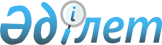 О внесении изменений в решение Шетского районного маслихата от 30 декабря 2021 года № 9/124 "Об утверждении бюджетов на 2022-2024 годы сельских округов и поселков Шетского района"Решение Шетского районного маслихата Карагандинской области от 25 ноября 2022 года № 17/188
      Районный маслихат РЕШИЛ:
      1. Внести в решение Шетского районного маслихата "Об утверждении бюджетов на 2022-2024 годы сельских округов и поселков Шетского района" от 30 декабря 2021 года №9/124 следующие изменения:
      пункт 1 изложить в новой редакции:
      "1. Утвердить бюджет Аксу-Аюлинского сельского округа на 2022-2024 годы согласно приложениям 1, 2, 3 в том числе на 2022 год в следующих объемах:
      1) доходы – 274803 тысяч тенге, в том числе:
      налоговые поступления – 13441 тысяч тенге;
      поступлениям от продажи основного капитала – 686 тысяч тенге;
      поступлениям трансфертов – 260676 тысяч тенге;
      2) затраты – 293426 тысяч тенге;
      3) чистое бюджетное кредитование – 0 тысяч тенге:
      бюджетные кредиты – 0 тысяч тенге;
      погашение бюджетных кредитов – 0 тысяч тенге;
      4) сальдо по операциям с финансовыми активами – 0 тысяч тенге:
      приобретение финансовых активов – 0 тысяч тенге;
      поступления от продажи финансовых активов государства – 0 тысяч тенге;
      5) дефицит (профицит) бюджета – - 0 тысяч тенге;
      6) финансирование дефицита (использование профицита) бюджета – 0 тысяч тенге:
      поступление займов – 0 тысяч тенге;
      погашение займов – 0 тысяч тенге;
      используемые остатки бюджетных средств – 18623 тысяч тенге.";
      пункт 2 изложить в новой редакции:
      "2. Утвердить бюджет поселка Агадырь на 2022-2024 годы согласно приложениям 4, 5, 6 в том числе на 2022 год в следующих объемах:
      1) доходы – 306678 тысяч тенге, в том числе:
      налоговые поступления – 24475 тысяч тенге;
      неналоговым поступлениям – 133 тысяч тенге;
      поступлениям от продажи основного капитала – 1530 тысяч тенге;
      поступлениям трансфертов – 280540 тысяч тенге;
      2) затраты – 382458 тысяч тенге;
      3) чистое бюджетное кредитование – 0 тысяч тенге:
      бюджетные кредиты – 0 тысяч тенге;
      погашение бюджетных кредитов – 0 тысяч тенге;
      4) сальдо по операциям с финансовыми активами – 0 тысяч тенге:
      приобретение финансовых активов – 0 тысяч тенге;
      поступления от продажи финансовых активов государства – 0 тысяч тенге;
      5) дефицит (профицит) бюджета – - 0 тысяч тенге;
      6) финансирование дефицита (использование профицита) бюджета – 0 тысяч тенге:
      поступление займов – 0 тысяч тенге;
      погашение займов – 0 тысяч тенге;
      используемые остатки бюджетных средств – 75780 тысяч тенге.";
      пункт 3 изложить в новой редакции:
      "3. Утвердить бюджет поселка С.Сейфуллина на 2022-2024 годы согласно приложениям 7, 8, 9 в том числе на 2022 год в следующих объемах:
      1) доходы – 162871 тысяч тенге, в том числе:
      налоговые поступления – 4502 тысяч тенге;
      поступлениям трансфертов – 158369 тысяч тенге;
      2) затраты – 169510 тысяч тенге;
      3) чистое бюджетное кредитование – 0 тысяч тенге:
      бюджетные кредиты – 0 тысяч тенге;
      погашение бюджетных кредитов – 0 тысяч тенге;
      4) сальдо по операциям с финансовыми активами – 0 тысяч тенге:
      приобретение финансовых активов – 0 тысяч тенге;
      поступления от продажи финансовых активов государства – 0 тысяч тенге;
      5) дефицит (профицит) бюджета – - 0 тысяч тенге;
      6) финансирование дефицита (использование профицита) бюджета – 0 тысяч тенге:
      поступление займов – 0 тысяч тенге;
      погашение займов – 0 тысяч тенге;
      используемые остатки бюджетных средств – 6639 тысяч тенге.";
      пункт 4 изложить в новой редакции:
      "4. Утвердить бюджет поселка Акжал на 2022-2024 годы согласно приложениям 10, 11, 12 в том числе на 2022 год в следующих объемах:
      1) доходы – 625019 тысяч тенге, в том числе:
      налоговые поступления – 9248 тысяч тенге;
      неналоговым поступлениям – 210 тысяч тенге;
      поступлениям трансфертов – 615561 тысяч тенге;
      2) затраты – 630613 тысяч тенге;
      3) чистое бюджетное кредитование – 0 тысяч тенге:
      бюджетные кредиты – 0 тысяч тенге;
      погашение бюджетных кредитов – 0 тысяч тенге;
      4) сальдо по операциям с финансовыми активами – 0 тысяч тенге:
      приобретение финансовых активов – 0 тысяч тенге;
      поступления от продажи финансовых активов государства – 0 тысяч тенге;
      5) дефицит (профицит) бюджета – - 0 тысяч тенге;
      6) финансирование дефицита (использование профицита) бюджета – 0 тысяч тенге:
      поступление займов – 0 тысяч тенге;
      погашение займов – 0 тысяч тенге;
      используемые остатки бюджетных средств – 5594 тысяч тенге.";
      пункт 5 изложить в новой редакции:
      "5. Утвердить бюджет поселка Мойынты на 2022-2024 годы согласно приложениям 13, 14, 15 в том числе на 2022 год в следующих объемах:
      1) доходы – 83911 тысяч тенге, в том числе:
      налоговые поступления – 2325 тысяч тенге;
      поступлениям трансфертов – 81586 тысяч тенге;
      2) затраты – 85040 тысяч тенге;
      3) чистое бюджетное кредитование – 0 тысяч тенге:
      бюджетные кредиты – 0 тысяч тенге;
      погашение бюджетных кредитов – 0 тысяч тенге;
      4) сальдо по операциям с финансовыми активами – 0 тысяч тенге:
      приобретение финансовых активов – 0 тысяч тенге;
      поступления от продажи финансовых активов государства – 0 тысяч тенге;
      5) дефицит (профицит) бюджета – - 0 тысяч тенге;
      6) финансирование дефицита (использование профицита) бюджета – 0 тысяч тенге:
      поступление займов – 0 тысяч тенге;
      погашение займов – 0 тысяч тенге;
      используемые остатки бюджетных средств – 1129 тысяч тенге.";
      пункт 6 изложить в новой редакции:
      "6. Утвердить бюджет поселка Акшатау на 2022-2024 годы согласно приложениям 16, 17, 18 в том числе на 2022 год в следующих объемах:
      1) доходы – 64484 тысяч тенге, в том числе:
      налоговые поступления – 17056 тысяч тенге;
      поступлениям от продажи основного капитала – 907 тысяч тенге;
      поступлениям трансфертов – 46521 тысяч тенге;
      2) затраты – 66677 тысяч тенге;
      3) чистое бюджетное кредитование – 0 тысяч тенге:
      бюджетные кредиты – 0 тысяч тенге;
      погашение бюджетных кредитов – 0 тысяч тенге;
      4) сальдо по операциям с финансовыми активами – 0 тысяч тенге:
      приобретение финансовых активов – 0 тысяч тенге;
      поступления от продажи финансовых активов государства – 0 тысяч тенге;
      5) дефицит (профицит) бюджета – - 0 тысяч тенге;
      6) финансирование дефицита (использование профицита) бюджета – 0 тысяч тенге:
      поступление займов – 0 тысяч тенге;
      погашение займов – 0 тысяч тенге;
      используемые остатки бюджетных средств – 2193 тысяч тенге.";
      пункт 7 изложить в новой редакции:
      "7. Утвердить бюджет поселка Дария на 2022-2024 годы согласно приложениям 19, 20, 21 в том числе на 2022 год в следующих объемах:
      1) доходы – 51545 тысяч тенге, в том числе:
      налоговые поступления – 289 тысяч тенге;
      поступлениям трансфертов – 51256 тысяч тенге;
      2) затраты – 52009 тысяч тенге;
      3) чистое бюджетное кредитование – 0 тысяч тенге:
      бюджетные кредиты – 0 тысяч тенге;
      погашение бюджетных кредитов – 0 тысяч тенге;
      4) сальдо по операциям с финансовыми активами – 0 тысяч тенге:
      приобретение финансовых активов – 0 тысяч тенге;
      поступления от продажи финансовых активов государства – 0 тысяч тенге;
      5) дефицит (профицит) бюджета – - 0 тысяч тенге;
      6) финансирование дефицита (использование профицита) бюджета – 0 тысяч тенге:
      поступление займов – 0 тысяч тенге;
      погашение займов – 0 тысяч тенге;
      используемые остатки бюджетных средств – 464 тысяч тенге.";
      пункт 8 изложить в новой редакции:
      "8. Утвердить бюджет поселка Жамбыл на 2022-2024 годы согласно приложениям 22, 23, 24 в том числе на 2022 год в следующих объемах:
      1) доходы – 16162 тысяч тенге, в том числе:
      налоговые поступления – 3 тысяч тенге;
      поступлениям трансфертов – 16159 тысяч тенге;
      2) затраты – 16194 тысяч тенге;
      3) чистое бюджетное кредитование – 0 тысяч тенге:
      бюджетные кредиты – 0 тысяч тенге;
      погашение бюджетных кредитов – 0 тысяч тенге;
      4) сальдо по операциям с финансовыми активами – 0 тысяч тенге:
      приобретение финансовых активов – 0 тысяч тенге;
      поступления от продажи финансовых активов государства – 0 тысяч тенге;
      5) дефицит (профицит) бюджета – - 0 тысяч тенге;
      6) финансирование дефицита (использование профицита) бюджета – 0 тысяч тенге:
      поступление займов – 0 тысяч тенге;
      погашение займов – 0 тысяч тенге;
      используемые остатки бюджетных средств – 32 тысяч тенге.";
      пункт 9 изложить в новой редакции:
      "9. Утвердить бюджет Акшокинского сельского округа на 2022-2024 годы согласно приложениям 25, 26, 27 в том числе на 2022 год в следующих объемах:
      1) доходы – 40855 тысяч тенге, в том числе:
      налоговые поступления – 2094 тысяч тенге;
      поступлениям трансфертов – 38761 тысяч тенге;
      2) затраты – 41004 тысяч тенге;
      3) чистое бюджетное кредитование – 0 тысяч тенге:
      бюджетные кредиты – 0 тысяч тенге;
      погашение бюджетных кредитов – 0 тысяч тенге;
      4) сальдо по операциям с финансовыми активами – 0 тысяч тенге:
      приобретение финансовых активов – 0 тысяч тенге;
      поступления от продажи финансовых активов государства – 0 тысяч тенге;
      5) дефицит (профицит) бюджета – - 0 тысяч тенге;
      6) финансирование дефицита (использование профицита) бюджета – 0 тысяч тенге:
      поступление займов – 0 тысяч тенге;
      погашение займов – 0 тысяч тенге;
      используемые остатки бюджетных средств – 149 тысяч тенге.";
      пункт 10 изложить в новой редакции:
      "10. Утвердить бюджет Нижние Кайрактинского сельского округа на 2022-2024 годы согласно приложениям 28, 29, 30 в том числе на 2022 год в следующих объемах:
      1) доходы – 53405 тысяч тенге, в том числе:
      налоговые поступления – 589 тысяч тенге;
      поступлениям трансфертов – 52816 тысяч тенге;
      2) затраты – 53966 тысяч тенге;
      3) чистое бюджетное кредитование – 0 тысяч тенге:
      бюджетные кредиты – 0 тысяч тенге;
      погашение бюджетных кредитов – 0 тысяч тенге;
      4) сальдо по операциям с финансовыми активами – 0 тысяч тенге:
      приобретение финансовых активов – 0 тысяч тенге;
      поступления от продажи финансовых активов государства – 0 тысяч тенге;
      5) дефицит (профицит) бюджета – - 0 тысяч тенге;
      6) финансирование дефицита (использование профицита) бюджета – 0 тысяч тенге:
      поступление займов – 0 тысяч тенге;
      погашение займов – 0 тысяч тенге;
      используемые остатки бюджетных средств – 561 тысяч тенге.";
      пункт 11 изложить в новой редакции:
      "11. Утвердить бюджет Талдинского сельского округа на 2022-2024 годы согласно приложениям 31, 32, 33 в том числе на 2022 год в следующих объемах:
      1) доходы – 42284 тысяч тенге, в том числе:
      налоговые поступления – 1777 тысяч тенге;
      поступлениям трансфертов – 40507 тысяч тенге;
      2) затраты – 45254 тысяч тенге;
      3) чистое бюджетное кредитование – 0 тысяч тенге:
      бюджетные кредиты – 0 тысяч тенге;
      погашение бюджетных кредитов – 0 тысяч тенге;
      4) сальдо по операциям с финансовыми активами – 0 тысяч тенге:
      приобретение финансовых активов – 0 тысяч тенге;
      поступления от продажи финансовых активов государства – 0 тысяч тенге;
      5) дефицит (профицит) бюджета – - 0 тысяч тенге;
      6) финансирование дефицита (использование профицита) бюджета – 0 тысяч тенге:
      поступление займов – 0 тысяч тенге;
      погашение займов – 0 тысяч тенге;
      используемые остатки бюджетных средств – 2970 тысяч тенге.";
      пункт 12 изложить в новой редакции:
      "12. Утвердить бюджет Успенского сельского округа на 2022-2024 годы согласно приложениям 34, 35, 36 в том числе на 2022 год в следующих объемах:
      1) доходы – 69023 тысяч тенге, в том числе:
      налоговые поступления – 1151 тысяч тенге;
      поступлениям трансфертов – 67872 тысяч тенге;
      2) затраты – 70860 тысяч тенге;
      3) чистое бюджетное кредитование – 0 тысяч тенге:
      бюджетные кредиты – 0 тысяч тенге;
      погашение бюджетных кредитов – 0 тысяч тенге;
      4) сальдо по операциям с финансовыми активами – 0 тысяч тенге:
      приобретение финансовых активов – 0 тысяч тенге;
      поступления от продажи финансовых активов государства – 0 тысяч тенге;
      5) дефицит (профицит) бюджета – - 0 тысяч тенге;
      6) финансирование дефицита (использование профицита) бюджета – 0 тысяч тенге:
      поступление займов – 0 тысяч тенге;
      погашение займов – 0 тысяч тенге;
      используемые остатки бюджетных средств – 1837 тысяч тенге.";
      пункт 13 изложить в новой редакции:
      "13. Утвердить бюджет Шетского сельского округа на 2022-2024 годы согласно приложениям 37, 38, 39 в том числе на 2022 год в следующих объемах:
      1) доходы – 65248 тысяч тенге, в том числе:
      налоговые поступления – 1465 тысяч тенге;
      поступлениям трансфертов – 63783 тысяч тенге;
      2) затраты – 65889 тысяч тенге;
      3) чистое бюджетное кредитование – 0 тысяч тенге:
      бюджетные кредиты – 0 тысяч тенге;
      погашение бюджетных кредитов – 0 тысяч тенге;
      4) сальдо по операциям с финансовыми активами – 0 тысяч тенге:
      приобретение финансовых активов – 0 тысяч тенге;
      поступления от продажи финансовых активов государства – 0 тысяч тенге;
      5) дефицит (профицит) бюджета – - 0 тысяч тенге;
      6) финансирование дефицита (использование профицита) бюджета – 0 тысяч тенге:
      поступление займов – 0 тысяч тенге;
      погашение займов – 0 тысяч тенге;
      используемые остатки бюджетных средств – 641 тысяч тенге.";
      пункт 14 изложить в новой редакции:
      "14. Утвердить бюджет Акойского сельского округа на 2022-2024 годы согласно приложениям 40, 41, 42 в том числе на 2022 год в следующих объемах:
      1) доходы – 29761 тысяч тенге, в том числе:
      налоговые поступления – 1146 тысяч тенге;
      поступлениям трансфертов – 28615 тысяч тенге;
      2) затраты – 30258 тысяч тенге;
      3) чистое бюджетное кредитование – 0 тысяч тенге:
      бюджетные кредиты – 0 тысяч тенге;
      погашение бюджетных кредитов – 0 тысяч тенге;
      4) сальдо по операциям с финансовыми активами – 0 тысяч тенге:
      приобретение финансовых активов – 0 тысяч тенге;
      поступления от продажи финансовых активов государства – 0 тысяч тенге;
      5) дефицит (профицит) бюджета – - 0 тысяч тенге;
      6) финансирование дефицита (использование профицита) бюджета – 0 тысяч тенге:
      поступление займов – 0 тысяч тенге;
      погашение займов – 0 тысяч тенге;
      используемые остатки бюджетных средств – 497 тысяч тенге.";
      пункт 15 изложить в новой редакции:
      "15. Утвердить бюджет Батыкского сельского округа на 2022-2024 годы согласно приложениям 43, 44, 45 в том числе на 2022 год в следующих объемах:
      1) доходы – 46687 тысяч тенге, в том числе:
      налоговые поступления – 1270 тысяч тенге;
      поступлениям трансфертов – 45417 тысяч тенге;
      2) затраты – 47040 тысяч тенге;
      3) чистое бюджетное кредитование – 0 тысяч тенге:
      бюджетные кредиты – 0 тысяч тенге;
      погашение бюджетных кредитов – 0 тысяч тенге;
      4) сальдо по операциям с финансовыми активами – 0 тысяч тенге:
      приобретение финансовых активов – 0 тысяч тенге;
      поступления от продажи финансовых активов государства – 0 тысяч тенге;
      5) дефицит (профицит) бюджета – - 0 тысяч тенге;
      6) финансирование дефицита (использование профицита) бюджета – 0 тысяч тенге:
      поступление займов – 0 тысяч тенге;
      погашение займов – 0 тысяч тенге;
      используемые остатки бюджетных средств – 353 тысяч тенге.";
      пункт 16 изложить в новой редакции:
      "16. Утвердить бюджет Босагинского сельского округа на 2022-2024 годы согласно приложениям 46, 47, 48 в том числе на 2022 год в следующих объемах:
      1) доходы – 141624 тысяч тенге, в том числе:
      налоговые поступления – 3175 тысяч тенге;
      поступлениям трансфертов – 138449 тысяч тенге;
      2) затраты – 144491 тысяч тенге;
      3) чистое бюджетное кредитование – 0 тысяч тенге:
      бюджетные кредиты – 0 тысяч тенге;
      погашение бюджетных кредитов – 0 тысяч тенге;
      4) сальдо по операциям с финансовыми активами – 0 тысяч тенге:
      приобретение финансовых активов – 0 тысяч тенге;
      поступления от продажи финансовых активов государства – 0 тысяч тенге;
      5) дефицит (профицит) бюджета – - 0 тысяч тенге;
      6) финансирование дефицита (использование профицита) бюджета – 0 тысяч тенге:
      поступление займов – 0 тысяч тенге;
      погашение займов – 0 тысяч тенге;
      используемые остатки бюджетных средств – 2867 тысяч тенге.";
      пункт 17 изложить в новой редакции:
      "17. Утвердить бюджет Бурминского сельского округа на 2022-2024 годы согласно приложениям 49, 50, 51 в том числе на 2022 год в следующих объемах:
      1) доходы – 51301 тысяч тенге, в том числе:
      налоговые поступления – 1826 тысяч тенге;
      поступлениям трансфертов – 49475 тысяч тенге;
      2) затраты – 52573 тысяч тенге;
      3) чистое бюджетное кредитование – 0 тысяч тенге:
      бюджетные кредиты – 0 тысяч тенге;
      погашение бюджетных кредитов – 0 тысяч тенге;
      4) сальдо по операциям с финансовыми активами – 0 тысяч тенге:
      приобретение финансовых активов – 0 тысяч тенге;
      поступления от продажи финансовых активов государства – 0 тысяч тенге;
      5) дефицит (профицит) бюджета – - 0 тысяч тенге;
      6) финансирование дефицита (использование профицита) бюджета – 0 тысяч тенге:
      поступление займов – 0 тысяч тенге;
      погашение займов – 0 тысяч тенге;
      используемые остатки бюджетных средств – 1272 тысяч тенге.";
      пункт 18 изложить в новой редакции:
      "18. Утвердить бюджет сельского округа имени Карима Мынбаева на 2022-2024 годы согласно приложениям 52, 53, 54 в том числе на 2022 год в следующих объемах:
      1) доходы – 50430 тысяч тенге, в том числе:
      налоговые поступления – 1383 тысяч тенге;
      поступлениям трансфертов – 49047 тысяч тенге;
      2) затраты – 50760 тысяч тенге;
      3) чистое бюджетное кредитование – 0 тысяч тенге:
      бюджетные кредиты – 0 тысяч тенге;
      погашение бюджетных кредитов – 0 тысяч тенге;
      4) сальдо по операциям с финансовыми активами – 0 тысяч тенге:
      приобретение финансовых активов – 0 тысяч тенге;
      поступления от продажи финансовых активов государства – 0 тысяч тенге;
      5) дефицит (профицит) бюджета – - 0 тысяч тенге;
      6) финансирование дефицита (использование профицита) бюджета – 0 тысяч тенге:
      поступление займов – 0 тысяч тенге;
      погашение займов – 0 тысяч тенге;
      используемые остатки бюджетных средств – 330 тысяч тенге.";
      пункт 19 изложить в новой редакции:
      "19. Утвердить бюджет Кеншокинского сельского округа на 2022-2024 годы согласно приложениям 55, 56, 57 в том числе на 2022 год в следующих объемах:
      1) доходы – 43480 тысяч тенге, в том числе:
      налоговые поступления – 1357 тысяч тенге;
      поступлениям трансфертов – 42123 тысяч тенге;
      2) затраты – 44047 тысяч тенге;
      3) чистое бюджетное кредитование – 0 тысяч тенге:
      бюджетные кредиты – 0 тысяч тенге;
      погашение бюджетных кредитов – 0 тысяч тенге;
      4) сальдо по операциям с финансовыми активами – 0 тысяч тенге:
      приобретение финансовых активов – 0 тысяч тенге;
      поступления от продажи финансовых активов государства – 0 тысяч тенге;
      5) дефицит (профицит) бюджета – - 0 тысяч тенге;
      6) финансирование дефицита (использование профицита) бюджета – 0 тысяч тенге:
      поступление займов – 0 тысяч тенге;
      погашение займов – 0 тысяч тенге;
      используемые остатки бюджетных средств – 567 тысяч тенге.";
      пункт 20 изложить в новой редакции:
      "20. Утвердить бюджет Кииктинского сельского округа на 2022-2024 годы согласно приложениям 58, 59, 60 в том числе на 2022 год в следующих объемах:
      1) доходы – 59812 тысяч тенге, в том числе:
      налоговые поступления – 732 тысяч тенге;
      поступлениям трансфертов – 59080 тысяч тенге;
      2) затраты – 60554 тысяч тенге;
      3) чистое бюджетное кредитование – 0 тысяч тенге:
      бюджетные кредиты – 0 тысяч тенге;
      погашение бюджетных кредитов – 0 тысяч тенге;
      4) сальдо по операциям с финансовыми активами – 0 тысяч тенге:
      приобретение финансовых активов – 0 тысяч тенге;
      поступления от продажи финансовых активов государства – 0 тысяч тенге;
      5) дефицит (профицит) бюджета – - 0 тысяч тенге;
      6) финансирование дефицита (использование профицита) бюджета – 0 тысяч тенге:
      поступление займов – 0 тысяч тенге;
      погашение займов – 0 тысяч тенге;
      используемые остатки бюджетных средств – 742 тысяч тенге.";
      пункт 21 изложить в новой редакции:
      "21. Утвердить бюджет Коктенкольского сельского округа на 2022-2024 годы согласно приложениям 61, 62, 63 в том числе на 2022 год в следующих объемах:
      1) доходы – 115987 тысяч тенге, в том числе:
      налоговые поступления – 1743 тысяч тенге;
      поступлениям трансфертов – 114244 тысяч тенге;
      2) затраты – 124612 тысяч тенге;
      3) чистое бюджетное кредитование – 0 тысяч тенге:
      бюджетные кредиты – 0 тысяч тенге;
      погашение бюджетных кредитов – 0 тысяч тенге;
      4) сальдо по операциям с финансовыми активами – 0 тысяч тенге:
      приобретение финансовых активов – 0 тысяч тенге;
      поступления от продажи финансовых активов государства – 0 тысяч тенге;
      5) дефицит (профицит) бюджета – - 0 тысяч тенге;
      6) финансирование дефицита (использование профицита) бюджета – 0 тысяч тенге:
      поступление займов – 0 тысяч тенге;
      погашение займов – 0 тысяч тенге;
      используемые остатки бюджетных средств – 8625 тысяч тенге.";
      пункт 22 изложить в новой редакции:
      "22. Утвердить бюджет сельского округа Красная Поляна на 2022-2024 годы согласно приложениям 64, 65, 66 в том числе на 2022 год в следующих объемах:
      1) доходы – 60700 тысяч тенге, в том числе:
      налоговые поступления – 8801 тысяч тенге;
      поступлениям трансфертов – 51899 тысяч тенге;
      2) затраты – 71061 тысяч тенге;
      3) чистое бюджетное кредитование – 0 тысяч тенге:
      бюджетные кредиты – 0 тысяч тенге;
      погашение бюджетных кредитов – 0 тысяч тенге;
      4) сальдо по операциям с финансовыми активами – 0 тысяч тенге:
      приобретение финансовых активов – 0 тысяч тенге;
      поступления от продажи финансовых активов государства – 0 тысяч тенге;
      5) дефицит (профицит) бюджета – - 0 тысяч тенге;
      6) финансирование дефицита (использование профицита) бюджета – 0 тысяч тенге:
      поступление займов – 0 тысяч тенге;
      погашение займов – 0 тысяч тенге;
      используемые остатки бюджетных средств – 10361 тысяч тенге.";
      пункт 23 изложить в новой редакции:
      "23. Утвердить бюджет Нураталдинского сельского округа на 2022-2024 годы согласно приложениям 67, 68, 69 в том числе на 2022 год в следующих объемах:
      1) доходы – 83290 тысяч тенге, в том числе:
      налоговые поступления – 2027 тысяч тенге;
      поступлениям трансфертов – 81263 тысяч тенге;
      2) затраты – 86572 тысяч тенге;
      3) чистое бюджетное кредитование – 0 тысяч тенге:
      бюджетные кредиты – 0 тысяч тенге;
      погашение бюджетных кредитов – 0 тысяч тенге;
      4) сальдо по операциям с финансовыми активами – 0 тысяч тенге:
      приобретение финансовых активов – 0 тысяч тенге;
      поступления от продажи финансовых активов государства – 0 тысяч тенге;
      5) дефицит (профицит) бюджета – - 0 тысяч тенге;
      6) финансирование дефицита (использование профицита) бюджета – 0 тысяч тенге:
      поступление займов – 0 тысяч тенге;
      погашение займов – 0 тысяч тенге;
      используемые остатки бюджетных средств – 3282 тысяч тенге.";
      пункт 24 изложить в новой редакции:
      "24. Утвердить бюджет Ортауского сельского округа на 2022-2024 годы согласно приложениям 70, 71, 72 в том числе на 2022 год в следующих объемах:
      1) доходы – 59499 тысяч тенге, в том числе:
      налоговые поступления – 1048 тысяч тенге;
      поступлениям трансфертов – 58451 тысяч тенге;
      2) затраты – 60379 тысяч тенге;
      3) чистое бюджетное кредитование – 0 тысяч тенге:
      бюджетные кредиты – 0 тысяч тенге;
      погашение бюджетных кредитов – 0 тысяч тенге;
      4) сальдо по операциям с финансовыми активами – 0 тысяч тенге:
      приобретение финансовых активов – 0 тысяч тенге;
      поступления от продажи финансовых активов государства – 0 тысяч тенге;
      5) дефицит (профицит) бюджета – - 0 тысяч тенге;
      6) финансирование дефицита (использование профицита) бюджета – 0 тысяч тенге:
      поступление займов – 0 тысяч тенге;
      погашение займов – 0 тысяч тенге;
      используемые остатки бюджетных средств – 880 тысяч тенге.";
      пункт 25 изложить в новой редакции:
      "25. Утвердить бюджет Таглинского сельского округа на 2022-2024 годы согласно приложениям 73, 74, 75 в том числе на 2022 год в следующих объемах:
      1) доходы – 59058 тысяч тенге, в том числе:
      налоговые поступления – 1261 тысяч тенге;
      поступлениям трансфертов – 57797 тысяч тенге;
      2) затраты – 59674 тысяч тенге;
      3) чистое бюджетное кредитование – 0 тысяч тенге:
      бюджетные кредиты – 0 тысяч тенге;
      погашение бюджетных кредитов – 0 тысяч тенге;
      4) сальдо по операциям с финансовыми активами – 0 тысяч тенге:
      приобретение финансовых активов – 0 тысяч тенге;
      поступления от продажи финансовых активов государства – 0 тысяч тенге;
      5) дефицит (профицит) бюджета – - 0 тысяч тенге;
      6) финансирование дефицита (использование профицита) бюджета – 0 тысяч тенге:
      поступление займов – 0 тысяч тенге;
      погашение займов – 0 тысяч тенге;
      используемые остатки бюджетных средств – 616 тысяч тенге.";
      приложение 1, 4, 7, 10, 13, 16, 19, 22, 25, 28, 31, 34, 37, 40, 43, 46, 49, 52, 55, 58, 61, 64, 67, 70, 73 к указанному решению изложить в новой редакции согласно приложениям 1, 2, 3, 4, 5, 6, 7, 8, 9, 10, 11, 12, 13, 14, 15, 16, 17, 18, 19, 20, 21, 22, 23, 24, 25 к настоящему решению. 
      26. Настоящее решения вводится в действие с 1 января 2022 года. Бюджет Аксу-Аюлинского сельского округа на 2022 год Бюджет поселка Агадырь на 2022 год Бюджет поселка имени С.Сейфуллина на 2022 год Бюджет поселка Акжал на 2022 год Бюджет поселка Мойынты на 2022 год Бюджет поселка Акшатау на 2022 год Бюджет поселка Дария на 2022 год Бюджет поселка Жамбыл на 2022 год Бюджет Акшокинского сельского округа на 2022 год Бюджет Нижние Кайрактинского сельского округа на 2022 год Бюджет Талдинского сельского округа на 2022 год Бюджет Успенского сельского округа на 2022 год Бюджет Шетского сельского округа на 2022 год Бюджет Акойского сельского округа на 2022 год Бюджет Батыкского сельского округа на 2022 год Бюджет Босагинского сельского округа на 2022 год Бюджет Бурминского сельского округа на 2022 год Бюджет сельского округа имени Карима Мынбаева на 2022 год Бюджет Кеншокинского сельского округа на 2022 год Бюджет Кииктинского сельского округа на 2022 год Бюджет Коктенкольского сельского округа на 2022 год Бюджет сельского округа Красная Поляна на 2022 год Бюджет Нураталдинского сельского округа на 2022 год Бюджет Ортауского сельского округа на 2022 год Бюджет Таглинского сельского округа на 2022 год
					© 2012. РГП на ПХВ «Институт законодательства и правовой информации Республики Казахстан» Министерства юстиции Республики Казахстан
				
      Секретар районного маслихата

С. Социал
Приложение 1 к решению
Шетского районного маслихата
от 25 ноября 2022 года №17/188Приложение 1 к решению
Шетского районного маслихата
от 30 декабря 2021 года №9/124
Категория 
Категория 
Категория 
Категория 
Сумма (тысяч тенге)
Класс
Класс
Класс
Сумма (тысяч тенге)
Подкласс
Подкласс
Сумма (тысяч тенге)
Наименование
Сумма (тысяч тенге)
1 
2
3
4
5
I. Доходы
274803
1
Налоговые поступления
13441
04
Hалоги на собственность
12542
1
Hалоги на имущество
300
4
Hалог на транспортные средства
12187
5
Единый земельный налог
55
05
Внутренние налоги на товары, работы и услуги
899
3
Поступления за использование природных и других ресурсов
899
3
Поступления от продажи основного капитала
686
03
Продажа земли и нематериальных активов
686
1
Продажа земли
300
2
Продажа нематериальных активов
386
4
Поступления трансфертов
260676
02
Трансферты из вышестоящих органов государственного управления
260676
3
Трансферты из районного (города областного значения) бюджета
260676
Функциональная группа
Функциональная группа
Функциональная группа
Функциональная группа
Функциональная группа
Сумма (тысяч тенге)
Функциональная подгруппа
Функциональная подгруппа
Функциональная подгруппа
Функциональная подгруппа
Сумма (тысяч тенге)
Администратор бюджетных программ
Администратор бюджетных программ
Администратор бюджетных программ
Сумма (тысяч тенге)
Программа
Программа
Сумма (тысяч тенге)
Наименование
Сумма (тысяч тенге)
1 
2
3
4
5
6
ІІ.ЗАТРАТЫ
293426
01
Государственные услуги общего характера
162253
1
Представительные, исполнительные и другие органы, выполняющие общие функции государственного управления
162253
124
Аппарат акима города районного значения, села, поселка, сельского округа
162253
001
Услуги по обеспечению деятельности акима города районного значения, села, поселка, сельского округа
155828
Капитальные расходы государственного органа
6425
07
Жилищно-коммунальное хозяйство
102309
3
Благоустройство населенных пунктов
102309
124
Аппарат акима города районного значения, села, поселка, сельского округа
102309
008
Освещение улиц в населенных пунктах
43079
009
Обеспечение санитарии населенных пунктов
2863
011
Благоустройство и озеленение населенных пунктов
56367
12
Транспорт и коммуникации
28864
1
Автомобильный транспорт
28864
124
Аппарат акима города районного значения, села, поселка, сельского округа
28864
013
Обеспечение функционирования автомобильных дорог в городах районного значения, селах, поселках, сельских округах
28864
Категория
Категория
Категория
Категория
Сумма (тысяч тенге)
Класс
Класс
Класс
Сумма (тысяч тенге)
Подкласс
Подкласс
Сумма (тысяч тенге)
Наименование
Сумма (тысяч тенге)
1
2
3
4
5
ІІІ. Погашение бюджетных кредитов
0
Функциональная группа
Функциональная группа
Функциональная группа
Функциональная группа
Функциональная группа
Сумма (тысяч тенге)
Функциональная подгруппа
Функциональная подгруппа
Функциональная подгруппа
Функциональная подгруппа
Сумма (тысяч тенге)
Администратор бюджетных программ
Администратор бюджетных программ
Администратор бюджетных программ
Сумма (тысяч тенге)
Программа
Программа
Сумма (тысяч тенге)
Наименование
Сумма (тысяч тенге)
1
2
3
4
5
6
IV. Сальдо по операциям с финансовыми активами
0
Функциональная группа
Функциональная группа
Функциональная группа
Функциональная группа
Функциональная группа
Сумма (тысяч тенге)
Функциональная подгруппа
Функциональная подгруппа
Функциональная подгруппа
Функциональная подгруппа
Сумма (тысяч тенге)
Администратор бюджетных программ
Администратор бюджетных программ
Администратор бюджетных программ
Сумма (тысяч тенге)
Программа
Программа
Сумма (тысяч тенге)
Наименование
Сумма (тысяч тенге)
1
2
3
4
5
6
V. Дефицит (профицит) бюджета
0
VI. Финансирование дефицита (использование профицита) бюджета
0Приложение 2 к решению
Шетского районного маслихата
от 25 ноября 2022 года №17/188Приложение 4 к решению
Шетского районного маслихата
от 30 декабря 2021 года №9/124
Категория
Категория
Категория
Категория
Сумма (тысяч тенге)
Класс
Класс
Класс
Сумма (тысяч тенге)
Подкласс
Подкласс
Сумма (тысяч тенге)
Наименование
Сумма (тысяч тенге)
1 
2
3
4
5
I. Доходы
306678
1
Налоговые поступления
24475
04
Hалоги на собственность
19738
1
Hалоги на имущество
500
4
Hалог на транспортные средства
19167
5
Единый земельный налог
71
05
Внутренние налоги на товары, работы и услуги
4737
3
Поступления за использование природных и других ресурсов
4737
2
Неналоговые поступления
133
01
Доходы от государственной собственности
133
5
Доходы от аренды имущества, находящегося в государственной собственности
133
3
Поступления от продажи основного капитала
1530
03
Продажа земли и нематериальных активов
1530
1
Продажа земли
779
2
Продажа нематериальных активов
751
4
Поступления трансфертов
280540
02
Трансферты из вышестоящих органов государственного управления
280540
3
Трансферты из районного (города областного значения) бюджета
280540
Функциональная группа
Функциональная группа
Функциональная группа
Функциональная группа
Функциональная группа
Сумма (тысяч тенге)
Функциональная подгруппа
Функциональная подгруппа
Функциональная подгруппа
Функциональная подгруппа
Сумма (тысяч тенге)
Администратор бюджетных программ
Администратор бюджетных программ
Администратор бюджетных программ
Сумма (тысяч тенге)
Программа
Программа
Сумма (тысяч тенге)
Наименование
Сумма (тысяч тенге)
1 
2
3
4
5
6
ІІ.ЗАТРАТЫ
382458
01
Государственные услуги общего характера
120479
1
Представительные, исполнительные и другие органы, выполняющие общие функции государственного управления
120479
124
Аппарат акима города районного значения, села, поселка, сельского округа
120479
001
Услуги по обеспечению деятельности акима города районного значения, села, поселка, сельского округа
119360
022
Капитальные расходы государственного органа
1119
07
Жилищно-коммунальное хозяйство
72570
3
Благоустройство населенных пунктов
72570
124
Аппарат акима города районного значения, села, поселка, сельского округа
72570
008
Освещение улиц в населенных пунктах
38100
009
Обеспечение санитарии населенных пунктов
3786
011
Благоустройство и озеленение населенных пунктов
30684
08
Культура, спорт, туризм и информационное пространство
94140
1
Деятельность в области культуры
94140
124
Аппарат акима города районного значения, села, поселка, сельского округа
94140
006
Поддержка культурно-досуговой работы на местном уровне
94140
12
Транспорт и коммуникации
95269
1
Автомобильный транспорт
95269
124
Аппарат акима города районного значения, села, поселка, сельского округа
95269
013
Обеспечение функционирования автомобильных дорог в городах районного значения, селах, поселках, сельских округах
95269
Категория 
Категория 
Категория 
Категория 
Сумма (тысяч тенге)
Класс
Класс
Класс
Сумма (тысяч тенге)
Подкласс
Подкласс
Сумма (тысяч тенге)
Наименование
Сумма (тысяч тенге)
1
2
3
4
5
ІІІ. Погашение бюджетных кредитов
0
Функциональная группа
Функциональная группа
Функциональная группа
Функциональная группа
Функциональная группа
Сумма (тысяч тенге)
Функциональная подгруппа 
Функциональная подгруппа 
Функциональная подгруппа 
Функциональная подгруппа 
Сумма (тысяч тенге)
Администратор бюджетных программ 
Администратор бюджетных программ 
Администратор бюджетных программ 
Сумма (тысяч тенге)
Программа
Программа
Сумма (тысяч тенге)
Наименование
Сумма (тысяч тенге)
1
2
3
4
5
6
IV. Сальдо по операциям с финансовыми активами
0
Функциональная группа
Функциональная группа
Функциональная группа
Функциональная группа
Функциональная группа
Сумма (тысяч тенге)
Функциональная подгруппа 
Функциональная подгруппа 
Функциональная подгруппа 
Функциональная подгруппа 
Сумма (тысяч тенге)
Администратор бюджетных программ 
Администратор бюджетных программ 
Администратор бюджетных программ 
Сумма (тысяч тенге)
Программа
Программа
Сумма (тысяч тенге)
Наименование
Сумма (тысяч тенге)
1
2
3
4
5
6
V. Дефицит (профицит) бюджета
0
VI. Финансирование дефицита (использование профицита) бюджета
0Приложение 3 к решению
Шетского районного маслихата
от 25 ноября 2022 года №17/188Приложение 7 к решению
Шетского районного маслихата
от 30 декабря 2021 года №9/124
Категория
Категория
Категория
Категория
Сумма (тысяч тенге)
Класс
Класс
Класс
Сумма (тысяч тенге)
Подкласс
Подкласс
Сумма (тысяч тенге)
Наименование
Сумма (тысяч тенге)
1 
2
3
4
5
I. Доходы
162871
1
Налоговые поступления
4502
04
Hалоги на собственность
4102
1
Hалоги на имущество
192
4
Hалог на транспортные средства
3910
05
Внутренние налоги на товары, работы и услуги
400
3
Поступления за использование природных и других ресурсов
400
4
Поступления трансфертов
158369
02
Трансферты из вышестоящих органов государственного управления
158369
3
Трансферты из районного (города областного значения) бюджета
158369
Функциональная группа
Функциональная группа
Функциональная группа
Функциональная группа
Функциональная группа
Сумма (тысяч тенге)
Функциональная подгруппа
Функциональная подгруппа
Функциональная подгруппа
Функциональная подгруппа
Сумма (тысяч тенге)
Администратор бюджетных программ
Администратор бюджетных программ
Администратор бюджетных программ
Сумма (тысяч тенге)
Программа
Программа
Сумма (тысяч тенге)
Наименование
Сумма (тысяч тенге)
1 
2
3
4
5
6
ІІ.ЗАТРАТЫ
169510
01
Государственные услуги общего характера
64105
1
Представительные, исполнительные и другие органы, выполняющие общие функции государственного управления
64105
124
Аппарат акима города районного значения, села, поселка, сельского округа
64105
001
Услуги по обеспечению деятельности акима города районного значения, села, поселка, сельского округа
63405
022
Капитальные расходы государственного органа
700
07
Жилищно-коммунальное хозяйство
25405
3
Благоустройство населенных пунктов
25405
124
Аппарат акима города районного значения, села, поселка, сельского округа
25405
008
Освещение улиц в населенных пунктах
12263
009
Обеспечение санитарии населенных пунктов
3193
011
Благоустройство и озеленение населенных пунктов
9949
12
Транспорт и коммуникации
80000
1
Автомобильный транспорт
80000
124
Аппарат акима города районного значения, села, поселка, сельского округа
80000
013
Обеспечение функционирования автомобильных дорог в городах районного значения, селах, поселках, сельских округах
80000
Категория
Категория
Категория
Категория
Сумма (тысяч тенге)
Класс
Класс
Класс
Сумма (тысяч тенге)
Подкласс
Подкласс
Сумма (тысяч тенге)
Наименование
Сумма (тысяч тенге)
1
2
3
4
5
ІІІ. Погашение бюджетных кредитов
0
Функциональная группа
Функциональная группа
Функциональная группа
Функциональная группа
Функциональная группа
Сумма (тысяч тенге)
Функциональная подгруппа 
Функциональная подгруппа 
Функциональная подгруппа 
Функциональная подгруппа 
Сумма (тысяч тенге)
Администратор бюджетных программ 
Администратор бюджетных программ 
Администратор бюджетных программ 
Сумма (тысяч тенге)
Программа 
Программа 
Сумма (тысяч тенге)
Наименование
Сумма (тысяч тенге)
1
2
3
4
5
6
IV. Сальдо по операциям с финансовыми активами
0
Функциональная группа
Функциональная группа
Функциональная группа
Функциональная группа
Функциональная группа
Сумма (тысяч тенге)
Функциональная подгруппа 
Функциональная подгруппа 
Функциональная подгруппа 
Функциональная подгруппа 
Сумма (тысяч тенге)
Администратор бюджетных программ 
Администратор бюджетных программ 
Администратор бюджетных программ 
Сумма (тысяч тенге)
Программа 
Программа 
Сумма (тысяч тенге)
Наименование
Сумма (тысяч тенге)
1
2
3
4
5
6
V. Дефицит (профицит) бюджета
0
VI. Финансирование дефицита (использование профицита) бюджета
0Приложение 4 к решению
Шетского районного маслихата
от 25 ноября 2022 года №17/188Приложение 10 к решению
Шетского районного маслихата
от 30 декабря 2021 года №9/124
Категория
Категория
Категория
Категория
Сумма (тысяч тенге)
Класс
Класс
Класс
Сумма (тысяч тенге)
Подкласс
Подкласс
Сумма (тысяч тенге)
Наименование
Сумма (тысяч тенге)
1 
2
3
4
5
I. Доходы
625019
1
Налоговые поступления
9248
04
Hалоги на собственность
9120
1
Hалоги на имущество
120
4
Hалог на транспортные средства
9000
5
Единый земельный налог
0
05
Внутренние налоги на товары, работы и услуги
128
3
Поступления за использование природных и других ресурсов
128
2
Неналоговые поступления
210
01
Доходы от государственной собственности
210
5
Доходы от аренды имущества, находящегося в государственной собственности
210
4
Поступления трансфертов
615561
02
Трансферты из вышестоящих органов государственного управления
615561
3
Трансферты из районного (города областного значения) бюджета
615561
Функциональная группа
Функциональная группа
Функциональная группа
Функциональная группа
Функциональная группа
Сумма (тысяч тенге)
Функциональная подгруппа
Функциональная подгруппа
Функциональная подгруппа
Функциональная подгруппа
Сумма (тысяч тенге)
Администратор бюджетных программ
Администратор бюджетных программ
Администратор бюджетных программ
Сумма (тысяч тенге)
Программа
Программа
Сумма (тысяч тенге)
Наименование
Сумма (тысяч тенге)
1 
2
3
4
5
6
ІІ.ЗАТРАТЫ
630613
01
Государственные услуги общего характера
56046
1
Представительные, исполнительные и другие органы, выполняющие общие функции государственного управления
56046
124
Аппарат акима города районного значения, села, поселка, сельского округа
56046
001
Услуги по обеспечению деятельности акима города районного значения, села, поселка, сельского округа
55696
022
Капитальные расходы государственного органа
350
07
Жилищно-коммунальное хозяйство
96624
3
Благоустройство населенных пунктов
96624
124
Аппарат акима города районного значения, села, поселка, сельского округа
96624
009
Обеспечение санитарии населенных пунктов
1904
011
Благоустройство и озеленение населенных пунктов
94720
12
Транспорт и коммуникации
700
1
Автомобильный транспорт
700
124
Аппарат акима города районного значения, села, поселка, сельского округа
700
013
Обеспечение функционирования автомобильных дорог в городах районного значения, селах, поселках, сельских округах
700
13
Прочие
477243
9
Прочие
477243
124
Аппарат акима города районного значения, села, поселка, сельского округа
477243
057
Реализация мероприятий по социальной и инженерной инфраструктуре в сельских населенных пунктах в рамках проекта "Ауыл-Ел бесігі"
477243
Категория 
Категория 
Категория 
Категория 
Сумма (тысяч тенге)
Класс
Класс
Класс
Сумма (тысяч тенге)
Подкласс
Подкласс
Сумма (тысяч тенге)
Наименование
Сумма (тысяч тенге)
1
2
3
4
5
ІІІ. Погашение бюджетных кредитов
0
Функциональная группа
Функциональная группа
Функциональная группа
Функциональная группа
Функциональная группа
Сумма (тысяч тенге)
Функциональная подгруппа 
Функциональная подгруппа 
Функциональная подгруппа 
Функциональная подгруппа 
Сумма (тысяч тенге)
Администратор бюджетных программ 
Администратор бюджетных программ 
Администратор бюджетных программ 
Сумма (тысяч тенге)
Программа 
Программа 
Сумма (тысяч тенге)
Наименование
Сумма (тысяч тенге)
1
2
3
4
5
6
IV. Сальдо по операциям с финансовыми активами
0
Функциональная группа
Функциональная группа
Функциональная группа
Функциональная группа
Функциональная группа
Сумма (тысяч тенге)
Функциональная подгруппа 
Функциональная подгруппа 
Функциональная подгруппа 
Функциональная подгруппа 
Сумма (тысяч тенге)
Администратор бюджетных программ 
Администратор бюджетных программ 
Администратор бюджетных программ 
Сумма (тысяч тенге)
Программа 
Программа 
Сумма (тысяч тенге)
Наименование
Сумма (тысяч тенге)
1
2
3
4
5
6
V. Дефицит (профицит) бюджета
0
VI. Финансирование дефицита (использование профицита) бюджета
0Приложение 5 к решению
Шетского районного маслихата
от 25 ноября 2022 года №17/188Приложение 13 к решению
Шетского районного маслихата
от 30 декабря 2021 года №9/124
Категория
Категория
Категория
Категория
Сумма (тысяч тенге)
Класс
Класс
Класс
Сумма (тысяч тенге)
Подкласс
Подкласс
Сумма (тысяч тенге)
Наименование
Сумма (тысяч тенге)
1 
2
3
4
5
I. Доходы
83911
1
Налоговые поступления
2325
04
Hалоги на собственность
1730
1
Hалоги на имущество
110
4
Hалог на транспортные средства
1610
5
Единый земельный налог
10
05
Внутренние налоги на товары, работы и услуги
595
3
Поступления за использование природных и других ресурсов
595
4
Поступления трансфертов
81586
02
Трансферты из вышестоящих органов государственного управления
81586
3
Трансферты из районного (города областного значения) бюджета
81586
Функциональная группа
Функциональная группа
Функциональная группа
Функциональная группа
Функциональная группа
Сумма (тысяч тенге)
Функциональная подгруппа
Функциональная подгруппа
Функциональная подгруппа
Функциональная подгруппа
Сумма (тысяч тенге)
Администратор бюджетных программ
Администратор бюджетных программ
Администратор бюджетных программ
Сумма (тысяч тенге)
Программа
Программа
Сумма (тысяч тенге)
Наименование
Сумма (тысяч тенге)
1 
2
3
4
5
6
ІІ.ЗАТРАТЫ
85040
01
Государственные услуги общего характера
41582
1
Представительные, исполнительные и другие органы, выполняющие общие функции государственного управления
41582
124
Аппарат акима города районного значения, села, поселка, сельского округа
41582
001
Услуги по обеспечению деятельности акима города районного значения, села, поселка, сельского округа
41582
07
Жилищно-коммунальное хозяйство
40939
3
Благоустройство населенных пунктов
40939
124
Аппарат акима города районного значения, села, поселка, сельского округа
40939
008
Освещение улиц в населенных пунктах
2100
009
Обеспечение санитарии населенных пунктов
1220
011
Благоустройство и озеленение населенных пунктов
37619
12
Транспорт и коммуникации
2519
1
Автомобильный транспорт
2519
124
Аппарат акима города районного значения, села, поселка, сельского округа
2519
013
Обеспечение функционирования автомобильных дорог в городах районного значения, селах, поселках, сельских округах
2519
Категория 
Категория 
Категория 
Категория 
Сумма (тысяч тенге)
Класс
Класс
Класс
Сумма (тысяч тенге)
Подкласс
Подкласс
Сумма (тысяч тенге)
Наименование
Сумма (тысяч тенге)
1
2
3
4
5
ІІІ. Погашение бюджетных кредитов
0
Функциональная группа
Функциональная группа
Функциональная группа
Функциональная группа
Функциональная группа
Сумма (тысяч тенге)
Функциональная подгруппа 
Функциональная подгруппа 
Функциональная подгруппа 
Функциональная подгруппа 
Сумма (тысяч тенге)
Администратор бюджетных программ 
Администратор бюджетных программ 
Администратор бюджетных программ 
Сумма (тысяч тенге)
Программа
Программа
Сумма (тысяч тенге)
Наименование
Сумма (тысяч тенге)
1
2
3
4
5
6
IV. Сальдо по операциям с финансовыми активами
0
Функциональная группа
Функциональная группа
Функциональная группа
Функциональная группа
Функциональная группа
Сумма (тысяч тенге)
Функциональная подгруппа 
Функциональная подгруппа 
Функциональная подгруппа 
Функциональная подгруппа 
Сумма (тысяч тенге)
Администратор бюджетных программ 
Администратор бюджетных программ 
Администратор бюджетных программ 
Сумма (тысяч тенге)
Программа
Программа
Сумма (тысяч тенге)
Наименование
Сумма (тысяч тенге)
1
2
3
4
5
6
V. Дефицит (профицит) бюджета
0
VI. Финансирование дефицита (использование профицита) бюджета
0Приложение 6 к решению
Шетского районного маслихата
от 25 ноября 2022 года №17/188Приложение 16 к решению
Шетского районного маслихата
от 30 декабря 2021 года №9/124
Категория
Категория
Категория
Категория
Сумма (тысяч тенге)
Класс
Класс
Класс
Сумма (тысяч тенге)
Подкласс
Подкласс
Сумма (тысяч тенге)
Наименование
Сумма (тысяч тенге)
1 
2
3
4
5
I. Доходы
64484
1
Налоговые поступления
17056
04
Hалоги на собственность
1056
1
Hалоги на имущество
50
4
Hалог на транспортные средства
1000
5
Единый земельный налог
6
05
Внутренние налоги на товары, работы и услуги
16000
3
Поступления за использование природных и других ресурсов
16000
3
Поступления от продажи основного капитала
907
03
Продажа земли и нематериальных активов
907
1
Продажа земли
42
2
Продажа нематериальных активов
865
4
Поступления трансфертов
46521
02
Трансферты из вышестоящих органов государственного управления
46521
3
Трансферты из районного (города областного значения) бюджета
46521
Функциональная группа
Функциональная группа
Функциональная группа
Функциональная группа
Функциональная группа
Сумма (тысяч тенге)
Функциональная подгруппа
Функциональная подгруппа
Функциональная подгруппа
Функциональная подгруппа
Сумма (тысяч тенге)
Администратор бюджетных программ
Администратор бюджетных программ
Администратор бюджетных программ
Сумма (тысяч тенге)
Программа
Программа
Сумма (тысяч тенге)
Наименование
Сумма (тысяч тенге)
1 
2
3
4
5
6
ІІ.ЗАТРАТЫ
66677
01
Государственные услуги общего характера
55242
1
Представительные, исполнительные и другие органы, выполняющие общие функции государственного управления
55242
124
Аппарат акима города районного значения, села, поселка, сельского округа
55242
001
Услуги по обеспечению деятельности акима города районного значения, села, поселка, сельского округа
55242
07
Жилищно-коммунальное хозяйство
10745
2
Коммунальное хозяйство
9448
124
Аппарат акима города районного значения, села, поселка, сельского округа
9448
014
Организация водоснабжения населенных пунктов
9448
3
Благоустройство населенных пунктов
1297
124
Аппарат акима города районного значения, села, поселка, сельского округа
1297
008
Освещение улиц в населенных пунктах
1297
12
Транспорт и коммуникации
690
1
Автомобильный транспорт
690
124
Аппарат акима города районного значения, села, поселка, сельского округа
690
013
Обеспечение функционирования автомобильных дорог в городах районного значения, селах, поселках, сельских округах
690
Категория
Категория
Категория
Категория
Сумма (тысяч тенге)
Класс
Класс
Класс
Сумма (тысяч тенге)
 Подкласс
 Подкласс
Сумма (тысяч тенге)
Наименование
Сумма (тысяч тенге)
1
2
3
4
5
ІІІ. Погашение бюджетных кредитов
0
Функциональная группа
Функциональная группа
Функциональная группа
Функциональная группа
Функциональная группа
Сумма (тысяч тенге)
Функциональная подгруппа 
Функциональная подгруппа 
Функциональная подгруппа 
Функциональная подгруппа 
Сумма (тысяч тенге)
Администратор бюджетных программ 
Администратор бюджетных программ 
Администратор бюджетных программ 
Сумма (тысяч тенге)
Программа
Программа
Сумма (тысяч тенге)
Наименование
Сумма (тысяч тенге)
1
2
3
4
5
6
IV. Сальдо по операциям с финансовыми активами
0
Функциональная группа
Функциональная группа
Функциональная группа
Функциональная группа
Функциональная группа
Сумма (тысяч тенге)
Функциональная подгруппа 
Функциональная подгруппа 
Функциональная подгруппа 
Функциональная подгруппа 
Сумма (тысяч тенге)
Администратор бюджетных программ 
Администратор бюджетных программ 
Администратор бюджетных программ 
Сумма (тысяч тенге)
Программа
Программа
Сумма (тысяч тенге)
Наименование
Сумма (тысяч тенге)
1
2
3
4
5
6
V. Дефицит (профицит) бюджета
0
VI. Финансирование дефицита (использование профицита) бюджета
0Приложение 7 к решению
Шетского районного маслихата
от 25 ноября 2022 года №17/188Приложение 19 к решению
Шетского районного маслихата
от 30 декабря 2021 года №9/124
Категория
Категория
Категория
Категория
Сумма (тысяч тенге)
Класс
Класс
Класс
Сумма (тысяч тенге)
Подкласс 
Подкласс 
Сумма (тысяч тенге)
Наименование
Сумма (тысяч тенге)
1 
2
3
4
5
I. Доходы
51545
1
Налоговые поступления
289
04
Hалоги на собственность
289
1
Hалоги на имущество
29
4
Hалог на транспортные средства
260
4
Поступления трансфертов
51256
02
Трансферты из вышестоящих органов государственного управления
51256
3
Трансферты из районного (города областного значения) бюджета
51256
Функциональная группа
Функциональная группа
Функциональная группа
Функциональная группа
Функциональная группа
Сумма (тысяч тенге)
Функциональная подгруппа
Функциональная подгруппа
Функциональная подгруппа
Функциональная подгруппа
Сумма (тысяч тенге)
Администратор бюджетных программ
Администратор бюджетных программ
Администратор бюджетных программ
Сумма (тысяч тенге)
Программа
Программа
Сумма (тысяч тенге)
Наименование
Сумма (тысяч тенге)
1 
2
3
4
5
6
ІІ.ЗАТРАТЫ
52009
01
Государственные услуги общего характера
34318
1
Представительные, исполнительные и другие органы, выполняющие общие функции государственного управления
34318
124
Аппарат акима города районного значения, села, поселка, сельского округа
34318
001
Услуги по обеспечению деятельности акима города районного значения, села, поселка, сельского округа
34049
022
Капитальные расходы государственного органа
269
07
Жилищно-коммунальное хозяйство
16891
2
Коммунальное хозяйство
13568
124
Аппарат акима города районного значения, села, поселка, сельского округа
13568
014
Организация водоснабжения населенных пунктов
13568
3
Благоустройство населенных пунктов
3323
124
Аппарат акима города районного значения, села, поселка, сельского округа
3323
008
Освещение улиц в населенных пунктах
2653
009
Обеспечение санитарии населенных пунктов
270
011
Благоустройство и озеленение населенных пунктов
400
12
Транспорт и коммуникации
800
1
Автомобильный транспорт
800
124
Аппарат акима города районного значения, села, поселка, сельского округа
800
013
Обеспечение функционирования автомобильных дорог в городах районного значения, селах, поселках, сельских округах
800
Категория 
Категория 
Категория 
Категория 
Сумма (тысяч тенге)
Класс
Класс
Класс
Сумма (тысяч тенге)
Подкласс
Подкласс
Сумма (тысяч тенге)
Наименование
Сумма (тысяч тенге)
1
2
3
4
5
ІІІ. Погашение бюджетных кредитов
0
Функциональная группа
Функциональная группа
Функциональная группа
Функциональная группа
Функциональная группа
Сумма (тысяч тенге)
Функциональная подгруппа 
Функциональная подгруппа 
Функциональная подгруппа 
Функциональная подгруппа 
Сумма (тысяч тенге)
Администратор бюджетных программ 
Администратор бюджетных программ 
Администратор бюджетных программ 
Сумма (тысяч тенге)
Программа
Программа
Сумма (тысяч тенге)
Наименование
Сумма (тысяч тенге)
1
2
3
4
5
6
IV. Сальдо по операциям с финансовыми активами
0
Функциональная группа
Функциональная группа
Функциональная группа
Функциональная группа
Функциональная группа
Сумма (тысяч тенге)
Функциональная подгруппа 
Функциональная подгруппа 
Функциональная подгруппа 
Функциональная подгруппа 
Сумма (тысяч тенге)
Администратор бюджетных программ 
Администратор бюджетных программ 
Администратор бюджетных программ 
Сумма (тысяч тенге)
Программа
Программа
Сумма (тысяч тенге)
Наименование
Сумма (тысяч тенге)
1
2
3
4
5
6
V. Дефицит (профицит) бюджета
0
VI. Финансирование дефицита (использование профицита) бюджета
0Приложение 8 к решению
Шетского районного маслихата
от 25 ноября 2022 года №17/188Приложение 22 к решению
Шетского районного маслихата
от 30 декабря 2021 года №9/124
Категория
Категория
Категория
Категория
Сумма (тысяч тенге)
Класс
Класс
Класс
Сумма (тысяч тенге)
Подкласс 
Подкласс 
Сумма (тысяч тенге)
Наименование
Сумма (тысяч тенге)
1 
2
3
4
5
I. Доходы
16162
1
Налоговые поступления
3
04
Hалоги на собственность
3
1
Hалоги на имущество
3
4
Поступления трансфертов
16159
02
Трансферты из вышестоящих органов государственного управления
16159
3
Трансферты из районного (города областного значения) бюджета
16159
Функциональная группа
Функциональная группа
Функциональная группа
Функциональная группа
Функциональная группа
Сумма (тысяч тенге)
Функциональная подгруппа
Функциональная подгруппа
Функциональная подгруппа
Функциональная подгруппа
Сумма (тысяч тенге)
Администратор бюджетных программ
Администратор бюджетных программ
Администратор бюджетных программ
Сумма (тысяч тенге)
Программа
Программа
Сумма (тысяч тенге)
Наименование
Сумма (тысяч тенге)
1 
2
3
4
5
6
ІІ.ЗАТРАТЫ
16194
01
Государственные услуги общего характера
16194
1
Представительные, исполнительные и другие органы, выполняющие общие функции государственного управления
16194
124
Аппарат акима города районного значения, села, поселка, сельского округа
16194
001
Услуги по обеспечению деятельности акима города районного значения, села, поселка, сельского округа
16194
Категория 
Категория 
Категория 
Категория 
Сумма (тысяч тенге)
Класс
Класс
Класс
Сумма (тысяч тенге)
 Подкласс
 Подкласс
Сумма (тысяч тенге)
Наименование
Сумма (тысяч тенге)
1
2
3
4
5
ІІІ. Погашение бюджетных кредитов
0
Функциональная группа
Функциональная группа
Функциональная группа
Функциональная группа
Функциональная группа
Сумма (тысяч тенге)
Функциональная подгруппа 
Функциональная подгруппа 
Функциональная подгруппа 
Функциональная подгруппа 
Сумма (тысяч тенге)
Администратор бюджетных программ 
Администратор бюджетных программ 
Администратор бюджетных программ 
Сумма (тысяч тенге)
Программа
Программа
Сумма (тысяч тенге)
Наименование
Сумма (тысяч тенге)
1
2
3
4
5
6
IV. Сальдо по операциям с финансовыми активами
0
Функциональная группа
Функциональная группа
Функциональная группа
Функциональная группа
Функциональная группа
Сумма (тысяч тенге)
Функциональная подгруппа 
Функциональная подгруппа 
Функциональная подгруппа 
Функциональная подгруппа 
Сумма (тысяч тенге)
Администратор бюджетных программ 
Администратор бюджетных программ 
Администратор бюджетных программ 
Сумма (тысяч тенге)
Программа
Программа
Сумма (тысяч тенге)
Наименование
Сумма (тысяч тенге)
1
2
3
4
5
6
V. Дефицит (профицит) бюджета
0
VI. Финансирование дефицита (использование профицита) бюджета
0Приложение 9 к решению
Шетского районного маслихата
от 25 ноября 2022 года №17/188Приложение 25 к решению
Шетского районного маслихата
от 30 декабря 2021 года №9/124
Категория
Категория
Категория
Категория
Сумма (тысяч тенге)
Класс
Класс
Класс
Сумма (тысяч тенге)
Подкласс 
Подкласс 
Сумма (тысяч тенге)
Наименование
Сумма (тысяч тенге)
1 
2
3
4
5
I. Доходы
40855
1
Налоговые поступления
2094
04
Hалоги на собственность
1313
1
Hалоги на имущество
25
4
Hалог на транспортные средства
1288
05
Внутренние налоги на товары, работы и услуги
781
3
Поступления за использование природных и других ресурсов
781
4
Поступления трансфертов
38761
02
Трансферты из вышестоящих органов государственного управления
38761
3
Трансферты из районного (города областного значения) бюджета
38761
Функциональная группа
Функциональная группа
Функциональная группа
Функциональная группа
Функциональная группа
Сумма (тысяч тенге)
Функциональная подгруппа
Функциональная подгруппа
Функциональная подгруппа
Функциональная подгруппа
Сумма (тысяч тенге)
Администратор бюджетных программ
Администратор бюджетных программ
Администратор бюджетных программ
Сумма (тысяч тенге)
Программа
Программа
Сумма (тысяч тенге)
Наименование
Сумма (тысяч тенге)
1 
2
3
4
5
6
ІІ.ЗАТРАТЫ
41004
01
Государственные услуги общего характера
37254
1
Представительные, исполнительные и другие органы, выполняющие общие функции государственного управления
37254
124
Аппарат акима города районного значения, села, поселка, сельского округа
37254
001
Услуги по обеспечению деятельности акима города районного значения, села, поселка, сельского округа
36454
022
Капитальные расходы государственного органа
800
07
Жилищно-коммунальное хозяйство
2650
3
Благоустройство населенных пунктов
2650
124
Аппарат акима города районного значения, села, поселка, сельского округа
2650
008
Освещение улиц в населенных пунктах
1300
009
Обеспечение санитарии населенных пунктов
1000
011
Благоустройство и озеленение населенных пунктов
350
12
Транспорт и коммуникации
1100
1
Автомобильный транспорт
1100
124
Аппарат акима города районного значения, села, поселка, сельского округа
1100
013
Обеспечение функционирования автомобильных дорог в городах районного значения, селах, поселках, сельских округах
1100
Категория 
Категория 
Категория 
Категория 
Сумма (тысяч тенге)
Класс
Класс
Класс
Сумма (тысяч тенге)
 Подкласс
 Подкласс
Сумма (тысяч тенге)
Наименование
Сумма (тысяч тенге)
1
2
3
4
5
ІІІ. Погашение бюджетных кредитов
0
Функциональная группа
Функциональная группа
Функциональная группа
Функциональная группа
Функциональная группа
Сумма (тысяч тенге)
Функциональная подгруппа 
Функциональная подгруппа 
Функциональная подгруппа 
Функциональная подгруппа 
Сумма (тысяч тенге)
Администратор бюджетных программ 
Администратор бюджетных программ 
Администратор бюджетных программ 
Сумма (тысяч тенге)
Программа 
Программа 
Сумма (тысяч тенге)
Наименование
Сумма (тысяч тенге)
1
2
3
4
5
6
IV. Сальдо по операциям с финансовыми активами
0
Функциональная группа
Функциональная группа
Функциональная группа
Функциональная группа
Функциональная группа
Сумма (тысяч тенге)
Функциональная подгруппа 
Функциональная подгруппа 
Функциональная подгруппа 
Функциональная подгруппа 
Сумма (тысяч тенге)
Администратор бюджетных программ 
Администратор бюджетных программ 
Администратор бюджетных программ 
Сумма (тысяч тенге)
Программа
Программа
Сумма (тысяч тенге)
Наименование
Сумма (тысяч тенге)
1
2
3
4
5
6
V. Дефицит (профицит) бюджета
0
VI. Финансирование дефицита (использование профицита) бюджета
0Приложение 10 к решению
Шетского районного маслихата
от 25 ноября 2022 года №17/188Приложение 28 к решению
Шетского районного маслихата
от 30 декабря 2021 года №9/124
Категория
Категория
Категория
Категория
Сумма (тысяч тенге)
Класс
Класс
Класс
Сумма (тысяч тенге)
Подкласс 
Подкласс 
Сумма (тысяч тенге)
Наименование
Сумма (тысяч тенге)
1 
2
3
4
5
I. Доходы
53405
1
Налоговые поступления
589
04
Hалоги на собственность
540
1
Hалоги на имущество
37
4
Hалог на транспортные средства
500
5
Единый земельный налог
3
05
Внутренние налоги на товары, работы и услуги
49
3
Поступления за использование природных и других ресурсов
49
4
Поступления трансфертов
52816
02
Трансферты из вышестоящих органов государственного управления
52816
3
Трансферты из районного (города областного значения) бюджета
52816
Функциональная группа
Функциональная группа
Функциональная группа
Функциональная группа
Функциональная группа
Сумма (тысяч тенге)
Функциональная подгруппа
Функциональная подгруппа
Функциональная подгруппа
Функциональная подгруппа
Сумма (тысяч тенге)
Администратор бюджетных программ
Администратор бюджетных программ
Администратор бюджетных программ
Сумма (тысяч тенге)
Программа
Программа
Сумма (тысяч тенге)
Наименование
Сумма (тысяч тенге)
1 
2
3
4
5
6
ІІ.ЗАТРАТЫ
53966
01
Государственные услуги общего характера
42083
1
Представительные, исполнительные и другие органы, выполняющие общие функции государственного управления
42083
124
Аппарат акима города районного значения, села, поселка, сельского округа
42083
001
Услуги по обеспечению деятельности акима города районного значения, села, поселка, сельского округа
41973
022
Капитальные расходы государственного органа
110
07
Жилищно-коммунальное хозяйство
10933
3
Благоустройство населенных пунктов
10933
124
Аппарат акима города районного значения, села, поселка, сельского округа
10933
008
Освещение улиц в населенных пунктах
10043
009
Обеспечение санитарии населенных пунктов
890
12
Транспорт и коммуникации
950
1
Автомобильный транспорт
950
124
Аппарат акима города районного значения, села, поселка, сельского округа
950
013
Обеспечение функционирования автомобильных дорог в городах районного значения, селах, поселках, сельских округах
950
Категория 
Категория 
Категория 
Категория 
Сумма (тысяч тенге)
Класс
Класс
Класс
Сумма (тысяч тенге)
Подкласс
Подкласс
Сумма (тысяч тенге)
Наименование
Сумма (тысяч тенге)
1
2
3
4
5
ІІІ. Погашение бюджетных кредитов
0
Функциональная группа
Функциональная группа
Функциональная группа
Функциональная группа
Функциональная группа
Сумма (тысяч тенге)
Функциональная подгруппа 
Функциональная подгруппа 
Функциональная подгруппа 
Функциональная подгруппа 
Сумма (тысяч тенге)
Администратор бюджетных программ 
Администратор бюджетных программ 
Администратор бюджетных программ 
Сумма (тысяч тенге)
Программа
Программа
Сумма (тысяч тенге)
Наименование
Сумма (тысяч тенге)
1
2
3
4
5
6
IV. Сальдо по операциям с финансовыми активами
0
Функциональная группа
Функциональная группа
Функциональная группа
Функциональная группа
Функциональная группа
Сумма (тысяч тенге)
Функциональная подгруппа 
Функциональная подгруппа 
Функциональная подгруппа 
Функциональная подгруппа 
Сумма (тысяч тенге)
Администратор бюджетных программ 
Администратор бюджетных программ 
Администратор бюджетных программ 
Сумма (тысяч тенге)
Программа
Программа
Сумма (тысяч тенге)
Наименование
Сумма (тысяч тенге)
1
2
3
4
5
6
V. Дефицит (профицит) бюджета
0
VI. Финансирование дефицита (использование профицита) бюджета
0Приложение 11 к решению
Шетского районного маслихата
от 25 ноября 2022 года №17/188Приложение 31 к решению
Шетского районного маслихата
от 30 декабря 2021 года №9/124
Категория
Категория
Категория
Категория
Сумма (тысяч тенге)
Класс
Класс
Класс
Сумма (тысяч тенге)
Подкласс
Подкласс
Сумма (тысяч тенге)
Наименование
Сумма (тысяч тенге)
1 
2
3
4
5
I. Доходы
42284
1
Налоговые поступления
1777
04
Hалоги на собственность
1742
1
Hалоги на имущество
35
4
Hалог на транспортные средства
1665
5
Единый земельный налог
42
05
Внутренние налоги на товары, работы и услуги
35
3
Поступления за использование природных и других ресурсов
35
4
Поступления трансфертов
40507
02
Трансферты из вышестоящих органов государственного управления
40507
3
Трансферты из районного (города областного значения) бюджета
40507
Функциональная группа
Функциональная группа
Функциональная группа
Функциональная группа
Функциональная группа
Сумма (тысяч тенге)
Функциональная подгруппа
Функциональная подгруппа
Функциональная подгруппа
Функциональная подгруппа
Сумма (тысяч тенге)
Администратор бюджетных программ
Администратор бюджетных программ
Администратор бюджетных программ
Сумма (тысяч тенге)
Программа
Программа
Сумма (тысяч тенге)
Наименование
Сумма (тысяч тенге)
1 
2
3
4
5
6
ІІ.ЗАТРАТЫ
45254
01
Государственные услуги общего характера
32954
1
Представительные, исполнительные и другие органы, выполняющие общие функции государственного управления
32954
124
Аппарат акима города районного значения, села, поселка, сельского округа
32954
001
Услуги по обеспечению деятельности акима города районного значения, села, поселка, сельского округа
32954
07
Жилищно-коммунальное хозяйство
11600
3
Благоустройство населенных пунктов
11600
124
Аппарат акима города районного значения, села, поселка, сельского округа
11600
008
Освещение улиц в населенных пунктах
10200
009
Обеспечение санитарии населенных пунктов
1400
12
Транспорт и коммуникации
700
1
Автомобильный транспорт
700
124
Аппарат акима города районного значения, села, поселка, сельского округа
700
013
Обеспечение функционирования автомобильных дорог в городах районного значения, селах, поселках, сельских округах
700
Категория 
Категория 
Категория 
Категория 
Сумма (тысяч тенге)
Класс
Класс
Класс
Сумма (тысяч тенге)
 Подкласс
 Подкласс
Сумма (тысяч тенге)
Наименование
Сумма (тысяч тенге)
1
2
3
4
5
ІІІ. Погашение бюджетных кредитов
0
Функциональная группа
Функциональная группа
Функциональная группа
Функциональная группа
Функциональная группа
Сумма (тысяч тенге)
Функциональная подгруппа 
Функциональная подгруппа 
Функциональная подгруппа 
Функциональная подгруппа 
Сумма (тысяч тенге)
Администратор бюджетных программ 
Администратор бюджетных программ 
Администратор бюджетных программ 
Сумма (тысяч тенге)
Программа 
Программа 
Сумма (тысяч тенге)
Наименование
Сумма (тысяч тенге)
1
2
3
4
5
6
IV. Сальдо по операциям с финансовыми активами
0
Функциональная группа
Функциональная группа
Функциональная группа
Функциональная группа
Функциональная группа
Сумма (тысяч тенге)
Функциональная подгруппа 
Функциональная подгруппа 
Функциональная подгруппа 
Функциональная подгруппа 
Сумма (тысяч тенге)
Администратор бюджетных программ 
Администратор бюджетных программ 
Администратор бюджетных программ 
Сумма (тысяч тенге)
Программа 
Программа 
Сумма (тысяч тенге)
Наименование
Сумма (тысяч тенге)
1
2
3
4
5
6
V. Дефицит (профицит) бюджета
0
VI. Финансирование дефицита (использование профицита) бюджета
0Приложение 12 к решению
Шетского районного маслихата
от 25 ноября 2022 года №17/188Приложение 34 к решению
Шетского районного маслихата
от 30 декабря 2021 года №9/124
Категория
Категория
Категория
Категория
Сумма (тысяч тенге)
Класс
Класс
Класс
Сумма (тысяч тенге)
Подкласс
Подкласс
Сумма (тысяч тенге)
Наименование
Сумма (тысяч тенге)
1 
2
3
4
5
I. Доходы
69023
1
Налоговые поступления
1151
04
Hалоги на собственность
1033
1
Hалоги на имущество
63
4
Hалог на транспортные средства
945
5
Единый земельный налог
25
05
Внутренние налоги на товары, работы и услуги
118
3
Поступления за использование природных и других ресурсов
118
4
Поступления трансфертов
67872
02
Трансферты из вышестоящих органов государственного управления
67872
3
Трансферты из районного (города областного значения) бюджета
67872
Функциональная группа
Функциональная группа
Функциональная группа
Функциональная группа
Функциональная группа
Сумма (тысяч тенге)
Функциональная подгруппа
Функциональная подгруппа
Функциональная подгруппа
Функциональная подгруппа
Сумма (тысяч тенге)
Администратор бюджетных программ
Администратор бюджетных программ
Администратор бюджетных программ
Сумма (тысяч тенге)
Программа
Программа
Сумма (тысяч тенге)
Наименование
Сумма (тысяч тенге)
1 
2
3
4
5
6
ІІ.ЗАТРАТЫ
70860
01
Государственные услуги общего характера
43636
1
Представительные, исполнительные и другие органы, выполняющие общие функции государственного управления
43636
124
Аппарат акима города районного значения, села, поселка, сельского округа
43636
001
Услуги по обеспечению деятельности акима города районного значения, села, поселка, сельского округа
43136
022
Капитальные расходы государственного органа
500
07
Жилищно-коммунальное хозяйство
10950
3
Благоустройство населенных пунктов
10950
124
Аппарат акима города районного значения, села, поселка, сельского округа
10950
008
Освещение улиц в населенных пунктах
10100
009
Обеспечение санитарии населенных пунктов
550
011
Благоустройство и озеленение населенных пунктов
300
12
Транспорт и коммуникации
16274
1
Автомобильный транспорт
16274
124
Аппарат акима города районного значения, села, поселка, сельского округа
16274
013
Обеспечение функционирования автомобильных дорог в городах районного значения, селах, поселках, сельских округах
16274
Категория 
Категория 
Категория 
Категория 
Сумма (тысяч тенге)
Класс
Класс
Класс
Сумма (тысяч тенге)
Подкласс
Подкласс
Сумма (тысяч тенге)
Наименование
Сумма (тысяч тенге)
1
2
3
4
5
ІІІ. Погашение бюджетных кредитов
0
Функциональная группа
Функциональная группа
Функциональная группа
Функциональная группа
Функциональная группа
Сумма (тысяч тенге)
Функциональная подгруппа 
Функциональная подгруппа 
Функциональная подгруппа 
Функциональная подгруппа 
Сумма (тысяч тенге)
Администратор бюджетных программ 
Администратор бюджетных программ 
Администратор бюджетных программ 
Сумма (тысяч тенге)
Программа
Программа
Сумма (тысяч тенге)
Наименование
Сумма (тысяч тенге)
1
2
3
4
5
6
IV. Сальдо по операциям с финансовыми активами
0
Функциональная группа
Функциональная группа
Функциональная группа
Функциональная группа
Функциональная группа
Сумма (тысяч тенге)
Функциональная подгруппа 
Функциональная подгруппа 
Функциональная подгруппа 
Функциональная подгруппа 
Сумма (тысяч тенге)
Администратор бюджетных программ 
Администратор бюджетных программ 
Администратор бюджетных программ 
Сумма (тысяч тенге)
Программа
Программа
Сумма (тысяч тенге)
Наименование
Сумма (тысяч тенге)
1
2
3
4
5
6
V. Дефицит (профицит) бюджета
0
VI. Финансирование дефицита (использование профицита) бюджета
0Приложение 13 к решению
Шетского районного маслихата
от 25 ноября 2022 года №17/188Приложение 37 к решению
Шетского районного маслихата
от 30 декабря 2021 года №9/124
Категория
Категория
Категория
Категория
Сумма (тысяч тенге)
Класс
Класс
Класс
Сумма (тысяч тенге)
Подкласс
Подкласс
Сумма (тысяч тенге)
Наименование
Сумма (тысяч тенге)
1 
2
3
4
5
I. Доходы
65248
1
Налоговые поступления
1465
04
Hалоги на собственность
663
1
Hалоги на имущество
33
4
Hалог на транспортные средства
550
5
Единый земельный налог
80
05
Внутренние налоги на товары, работы и услуги
802
3
Поступления за использование природных и других ресурсов
802
4
Поступления трансфертов
63783
02
Трансферты из вышестоящих органов государственного управления
63783
3
Трансферты из районного (города областного значения) бюджета
63783
Функциональная группа
Функциональная группа
Функциональная группа
Функциональная группа
Функциональная группа
Сумма (тысяч тенге)
Функциональная подгруппа
Функциональная подгруппа
Функциональная подгруппа
Функциональная подгруппа
Сумма (тысяч тенге)
Администратор бюджетных программ
Администратор бюджетных программ
Администратор бюджетных программ
Сумма (тысяч тенге)
Программа
Программа
Сумма (тысяч тенге)
Наименование
Сумма (тысяч тенге)
1 
2
3
4
5
6
ІІ.ЗАТРАТЫ
65889
01
Государственные услуги общего характера
38517
1
Представительные, исполнительные и другие органы, выполняющие общие функции государственного управления
38517
124
Аппарат акима города районного значения, села, поселка, сельского округа
38517
001
Услуги по обеспечению деятельности акима города районного значения, села, поселка, сельского округа
37676
022
Капитальные расходы государственного органа
841
07
Жилищно-коммунальное хозяйство
25122
2
Коммунальное хозяйство
7032
124
Аппарат акима города районного значения, села, поселка, сельского округа
7032
014
Организация водоснабжения населенных пунктов
7032
3
Благоустройство населенных пунктов
18090
124
Аппарат акима города районного значения, села, поселка, сельского округа
18090
008
Освещение улиц в населенных пунктах
4100
009
Обеспечение санитарии населенных пунктов
1700
011
Благоустройство и озеленение населенных пунктов
12290
12
Транспорт и коммуникации
2250
1
Автомобильный транспорт
2250
124
Аппарат акима города районного значения, села, поселка, сельского округа
2250
013
Обеспечение функционирования автомобильных дорог в городах районного значения, селах, поселках, сельских округах
2250
Категория 
Категория 
Категория 
Категория 
Сумма (тысяч тенге)
Класс
Класс
Класс
Сумма (тысяч тенге)
 Подкласс
 Подкласс
Сумма (тысяч тенге)
Наименование
Сумма (тысяч тенге)
1
2
3
4
5
ІІІ. Погашение бюджетных кредитов
0
Функциональная группа
Функциональная группа
Функциональная группа
Функциональная группа
Функциональная группа
Сумма (тысяч тенге)
Функциональная подгруппа 
Функциональная подгруппа 
Функциональная подгруппа 
Функциональная подгруппа 
Сумма (тысяч тенге)
Администратор бюджетных программ 
Администратор бюджетных программ 
Администратор бюджетных программ 
Сумма (тысяч тенге)
Программа 
Программа 
Сумма (тысяч тенге)
Наименование
Сумма (тысяч тенге)
1
2
3
4
5
6
IV. Сальдо по операциям с финансовыми активами
0
Функциональная группа
Функциональная группа
Функциональная группа
Функциональная группа
Функциональная группа
Сумма (тысяч тенге)
Функциональная подгруппа 
Функциональная подгруппа 
Функциональная подгруппа 
Функциональная подгруппа 
Сумма (тысяч тенге)
Администратор бюджетных программ 
Администратор бюджетных программ 
Администратор бюджетных программ 
Сумма (тысяч тенге)
Программа 
Программа 
Сумма (тысяч тенге)
Наименование
Сумма (тысяч тенге)
1
2
3
4
5
6
V. Дефицит (профицит) бюджета
0
VI. Финансирование дефицита (использование профицита) бюджета
0Приложение 14 к решению
Шетского районного маслихата
от 25 ноября 2022 года №17/188Приложение 40 к решению
Шетского районного маслихата
от 30 декабря 2021 года №9/124
Категория
Категория
Категория
Категория
Сумма (тысяч тенге)
Класс
Класс
Класс
Сумма (тысяч тенге)
Подкласс
Подкласс
Сумма (тысяч тенге)
Наименование
Сумма (тысяч тенге)
1 
2
3
4
5
I. Доходы
29761
1
Налоговые поступления
1146
04
Hалоги на собственность
832
1
Hалоги на имущество
31
4
Hалог на транспортные средства
801
05
Внутренние налоги на товары, работы и услуги
118
3
Поступления за использование природных и других ресурсов
314
4
Поступления трансфертов
28615
02
Трансферты из вышестоящих органов государственного управления
28615
3
Трансферты из районного (города областного значения) бюджета
28615
Функциональная группа
Функциональная группа
Функциональная группа
Функциональная группа
Функциональная группа
Сумма (тысяч тенге)
Функциональная подгруппа
Функциональная подгруппа
Функциональная подгруппа
Функциональная подгруппа
Сумма (тысяч тенге)
Администратор бюджетных программ
Администратор бюджетных программ
Администратор бюджетных программ
Сумма (тысяч тенге)
Программа
Программа
Сумма (тысяч тенге)
Наименование
Сумма (тысяч тенге)
1 
2
3
4
5
6
ІІ.ЗАТРАТЫ
30258
01
Государственные услуги общего характера
28858
1
Представительные, исполнительные и другие органы, выполняющие общие функции государственного управления
28858
124
Аппарат акима города районного значения, села, поселка, сельского округа
28858
001
Услуги по обеспечению деятельности акима города районного значения, села, поселка, сельского округа
28858
07
Жилищно-коммунальное хозяйство
900
3
Благоустройство населенных пунктов
900
124
Аппарат акима города районного значения, села, поселка, сельского округа
900
008
Освещение улиц в населенных пунктах
900
12
Транспорт и коммуникации
500
1
Автомобильный транспорт
500
124
Аппарат акима города районного значения, села, поселка, сельского округа
500
013
Обеспечение функционирования автомобильных дорог в городах районного значения, селах, поселках, сельских округах
500
Категория 
Категория 
Категория 
Категория 
Сумма (тысяч тенге)
Класс
Класс
Класс
Сумма (тысяч тенге)
Подкласс
Подкласс
Сумма (тысяч тенге)
Наименование
Сумма (тысяч тенге)
1
2
3
4
5
ІІІ. Погашение бюджетных кредитов
0
Функциональная группа
Функциональная группа
Функциональная группа
Функциональная группа
Функциональная группа
Сумма (тысяч тенге)
Функциональная подгруппа 
Функциональная подгруппа 
Функциональная подгруппа 
Функциональная подгруппа 
Сумма (тысяч тенге)
Администратор бюджетных программ 
Администратор бюджетных программ 
Администратор бюджетных программ 
Сумма (тысяч тенге)
Программа
Программа
Сумма (тысяч тенге)
Наименование
Сумма (тысяч тенге)
1
2
3
4
5
6
IV. Сальдо по операциям с финансовыми активами
0
Функциональная группа
Функциональная группа
Функциональная группа
Функциональная группа
Функциональная группа
Сумма (тысяч тенге)
Функциональная подгруппа 
Функциональная подгруппа 
Функциональная подгруппа 
Функциональная подгруппа 
Сумма (тысяч тенге)
Администратор бюджетных программ 
Администратор бюджетных программ 
Администратор бюджетных программ 
Сумма (тысяч тенге)
Программа
Программа
Сумма (тысяч тенге)
Наименование
Сумма (тысяч тенге)
1
2
3
4
5
6
V. Дефицит (профицит) бюджета
0
VI. Финансирование дефицита (использование профицита) бюджета
0Приложение 14 к решению
Шетского районного маслихата
от 25 ноября 2022 года №17/188Приложение 43 к решению
Шетского районного маслихата
от 30 декабря 2021 года №9/124
Категория
Категория
Категория
Категория
Сумма (тысяч тенге)
Класс
Класс
Класс
Сумма (тысяч тенге)
Подкласс
Подкласс
Сумма (тысяч тенге)
Наименование
Сумма (тысяч тенге)
1 
2
3
4
5
I. Доходы
46687
1
Налоговые поступления
1270
04
Hалоги на собственность
1270
1
Hалоги на имущество
27
4
Hалог на транспортные средства
1075
5
Единый земельный налог
168
4
Поступления трансфертов
45417
02
Трансферты из вышестоящих органов государственного управления
45417
3
Трансферты из районного (города областного значения) бюджета
45417
Функциональная группа
Функциональная группа
Функциональная группа
Функциональная группа
Функциональная группа
Сумма (тысяч тенге)
Функциональная подгруппа
Функциональная подгруппа
Функциональная подгруппа
Функциональная подгруппа
Сумма (тысяч тенге)
Администратор бюджетных программ
Администратор бюджетных программ
Администратор бюджетных программ
Сумма (тысяч тенге)
Программа
Программа
Сумма (тысяч тенге)
Наименование
Сумма (тысяч тенге)
1 
2
3
4
5
6
ІІ.ЗАТРАТЫ
47040
01
Государственные услуги общего характера
37917
1
Представительные, исполнительные и другие органы, выполняющие общие функции государственного управления
37917
124
Аппарат акима города районного значения, села, поселка, сельского округа
37917
001
Услуги по обеспечению деятельности акима города районного значения, села, поселка, сельского округа
37767
022
Капитальные расходы государственного органа
150
07
Жилищно-коммунальное хозяйство
8623
2
Коммунальное хозяйство
800
124
Аппарат акима города районного значения, села, поселка, сельского округа
800
014
Организация водоснабжения населенных пунктов
800
3
Благоустройство населенных пунктов
7823
124
Аппарат акима города районного значения, села, поселка, сельского округа
7823
008
Освещение улиц в населенных пунктах
1500
011
Благоустройство и озеленение населенных пунктов
6323
12
Транспорт и коммуникации
500
1
Автомобильный транспорт
500
124
Аппарат акима города районного значения, села, поселка, сельского округа
500
013
Обеспечение функционирования автомобильных дорог в городах районного значения, селах, поселках, сельских округах
500
Категория
Категория
Категория
Категория
Сумма (тысяч тенге)
Класс
Класс
Класс
Сумма (тысяч тенге)
Подкласс
Подкласс
Сумма (тысяч тенге)
Наименование
Сумма (тысяч тенге)
1
2
3
4
5
ІІІ. Погашение бюджетных кредитов
0
Функциональная группа
Функциональная группа
Функциональная группа
Функциональная группа
Функциональная группа
Сумма (тысяч тенге)
Функциональная подгруппа 
Функциональная подгруппа 
Функциональная подгруппа 
Функциональная подгруппа 
Сумма (тысяч тенге)
Администратор бюджетных программ 
Администратор бюджетных программ 
Администратор бюджетных программ 
Сумма (тысяч тенге)
Программа
Программа
Сумма (тысяч тенге)
Наименование
Сумма (тысяч тенге)
1
2
3
4
5
6
IV. Сальдо по операциям с финансовыми активами
0
Функциональная группа
Функциональная группа
Функциональная группа
Функциональная группа
Функциональная группа
Сумма (тысяч тенге)
Функциональная подгруппа 
Функциональная подгруппа 
Функциональная подгруппа 
Функциональная подгруппа 
Сумма (тысяч тенге)
Администратор бюджетных программ 
Администратор бюджетных программ 
Администратор бюджетных программ 
Сумма (тысяч тенге)
Программа
Программа
Сумма (тысяч тенге)
Наименование
Сумма (тысяч тенге)
1
2
3
4
5
6
V. Дефицит (профицит) бюджета
0
VI. Финансирование дефицита (использование профицита) бюджета
0Приложение 15 к решению
Шетского районного маслихата
от 25 ноября 2022 года №17/188Приложение 46 к решению
Шетского районного маслихата
от 30 декабря 2021 года №9/124
Категория
Категория
Категория
Категория
Сумма (тысяч тенге)
Класс
Класс
Класс
Сумма (тысяч тенге)
Подкласс
Подкласс
Сумма (тысяч тенге)
Наименование
Сумма (тысяч тенге)
1 
2
3
4
5
I. Доходы
141624
1
Налоговые поступления
3175
04
Hалоги на собственность
2713
1
Hалоги на имущество
24
4
Hалог на транспортные средства
2689
05
Внутренние налоги на товары, работы и услуги
462
3
Поступления за использование природных и других ресурсов
462
4
Поступления трансфертов
138449
02
Трансферты из вышестоящих органов государственного управления
138449
3
Трансферты из районного (города областного значения) бюджета
138449
Функциональная группа
Функциональная группа
Функциональная группа
Функциональная группа
Функциональная группа
Сумма (тысяч тенге)
Функциональная подгруппа
Функциональная подгруппа
Функциональная подгруппа
Функциональная подгруппа
Сумма (тысяч тенге)
Администратор бюджетных программ
Администратор бюджетных программ
Администратор бюджетных программ
Сумма (тысяч тенге)
Программа
Программа
Сумма (тысяч тенге)
Наименование
Сумма (тысяч тенге)
1 
2
3
4
5
6
ІІ.ЗАТРАТЫ
144491
01
Государственные услуги общего характера
80295
1
Представительные, исполнительные и другие органы, выполняющие общие функции государственного управления
80295
124
Аппарат акима города районного значения, села, поселка, сельского округа
80295
001
Услуги по обеспечению деятельности акима города районного значения, села, поселка, сельского округа
76295
022
Капитальные расходы государственного органа
4000
07
Жилищно-коммунальное хозяйство
20400
3
Благоустройство населенных пунктов
20400
124
Аппарат акима города районного значения, села, поселка, сельского округа
20400
008
Освещение улиц в населенных пунктах
5500
009
Обеспечение санитарии населенных пунктов
6300
011
Благоустройство и озеленение населенных пунктов
8600
12
Транспорт и коммуникации
43796
1
Автомобильный транспорт
43796
124
Аппарат акима города районного значения, села, поселка, сельского округа
43796
013
Обеспечение функционирования автомобильных дорог в городах районного значения, селах, поселках, сельских округах
43796
Категория
Категория
Категория
Категория
Сумма (тысяч тенге)
Класс
Класс
Класс
Сумма (тысяч тенге)
 Подкласс
 Подкласс
Сумма (тысяч тенге)
Наименование
Сумма (тысяч тенге)
1
2
3
4
5
ІІІ. Погашение бюджетных кредитов
0
Функциональная группа
Функциональная группа
Функциональная группа
Функциональная группа
Функциональная группа
Сумма (тысяч тенге)
Функциональная подгруппа 
Функциональная подгруппа 
Функциональная подгруппа 
Функциональная подгруппа 
Сумма (тысяч тенге)
Администратор бюджетных программ 
Администратор бюджетных программ 
Администратор бюджетных программ 
Сумма (тысяч тенге)
Программа 
Программа 
Сумма (тысяч тенге)
Наименование
Сумма (тысяч тенге)
1
2
3
4
5
6
IV. Сальдо по операциям с финансовыми активами
0
Функциональная группа
Функциональная группа
Функциональная группа
Функциональная группа
Функциональная группа
Сумма (тысяч тенге)
Функциональная подгруппа 
Функциональная подгруппа 
Функциональная подгруппа 
Функциональная подгруппа 
Сумма (тысяч тенге)
Администратор бюджетных программ 
Администратор бюджетных программ 
Администратор бюджетных программ 
Сумма (тысяч тенге)
Программа
Программа
Сумма (тысяч тенге)
Наименование
Сумма (тысяч тенге)
1
2
3
4
5
6
V. Дефицит (профицит) бюджета
0
VI. Финансирование дефицита (использование профицита) бюджета
0Приложение 16 к решению
Шетского районного маслихата
от 25 ноября 2022 года №17/188Приложение 49 к решению
Шетского районного маслихата
от 30 декабря 2021 года №9/124
Категория
Категория
Категория
Категория
Сумма (тысяч тенге)
Класс
Класс
Класс
Сумма (тысяч тенге)
Подкласс
Подкласс
Сумма (тысяч тенге)
Наименование
Сумма (тысяч тенге)
1 
2
3
4
5
I. Доходы
51301
1
Налоговые поступления
1826
04
Hалоги на собственность
725
1
Hалоги на имущество
44
4
Hалог на транспортные средства
681
05
Внутренние налоги на товары, работы и услуги
1101
3
Поступления за использование природных и других ресурсов
1101
4
Поступления трансфертов
49475
02
Трансферты из вышестоящих органов государственного управления
49475
3
Трансферты из районного (города областного значения) бюджета
49475
Функциональная группа
Функциональная группа
Функциональная группа
Функциональная группа
Функциональная группа
Сумма (тысяч тенге)
Функциональная подгруппа
Функциональная подгруппа
Функциональная подгруппа
Функциональная подгруппа
Сумма (тысяч тенге)
Администратор бюджетных программ
Администратор бюджетных программ
Администратор бюджетных программ
Сумма (тысяч тенге)
Программа
Программа
Сумма (тысяч тенге)
Наименование
Сумма (тысяч тенге)
1 
2
3
4
5
6
ІІ.ЗАТРАТЫ
52573
01
Государственные услуги общего характера
34010
1
Представительные, исполнительные и другие органы, выполняющие общие функции государственного управления
34010
124
Аппарат акима города районного значения, села, поселка, сельского округа
34010
001
Услуги по обеспечению деятельности акима города районного значения, села, поселка, сельского округа
33877
022
Капитальные расходы государственного органа
133
07
Жилищно-коммунальное хозяйство
17063
3
Благоустройство населенных пунктов
17063
124
Аппарат акима города районного значения, села, поселка, сельского округа
17063
008
Освещение улиц в населенных пунктах
16082
009
Обеспечение санитарии населенных пунктов
300
011
Благоустройство и озеленение населенных пунктов
681
12
Транспорт и коммуникации
1500
1
Автомобильный транспорт
1500
124
Аппарат акима города районного значения, села, поселка, сельского округа
1500
013
Обеспечение функционирования автомобильных дорог в городах районного значения, селах, поселках, сельских округах
1500
Категория 
Категория 
Категория 
Категория 
Сумма (тысяч тенге)
Класс
Класс
Класс
Сумма (тысяч тенге)
 Подкласс
 Подкласс
Сумма (тысяч тенге)
Наименование
Сумма (тысяч тенге)
1
2
3
4
5
ІІІ. Погашение бюджетных кредитов
0
Функциональная группа
Функциональная группа
Функциональная группа
Функциональная группа
Функциональная группа
Сумма (тысяч тенге)
Функциональная подгруппа 
Функциональная подгруппа 
Функциональная подгруппа 
Функциональная подгруппа 
Сумма (тысяч тенге)
Администратор бюджетных программ 
Администратор бюджетных программ 
Администратор бюджетных программ 
Сумма (тысяч тенге)
Программа
Программа
Сумма (тысяч тенге)
Наименование
Сумма (тысяч тенге)
1
2
3
4
5
6
IV. Сальдо по операциям с финансовыми активами
0
Функциональная группа
Функциональная группа
Функциональная группа
Функциональная группа
Функциональная группа
Сумма (тысяч тенге)
Функциональная подгруппа 
Функциональная подгруппа 
Функциональная подгруппа 
Функциональная подгруппа 
Сумма (тысяч тенге)
Администратор бюджетных программ 
Администратор бюджетных программ 
Администратор бюджетных программ 
Сумма (тысяч тенге)
Программа
Программа
Сумма (тысяч тенге)
Наименование
Сумма (тысяч тенге)
1
2
3
4
5
6
V. Дефицит (профицит) бюджета
0
VI. Финансирование дефицита (использование профицита) бюджета
0Приложение 17 к решению
Шетского районного маслихата
от 25 ноября 2022 года №17/188Приложение 52 к решению
Шетского районного маслихата
от 30 декабря 2021 года №9/124
Категория
Категория
Категория
Категория
Сумма (тысяч тенге)
Класс
Класс
Класс
Сумма (тысяч тенге)
Подкласс
Подкласс
Сумма (тысяч тенге)
Наименование
Сумма (тысяч тенге)
1 
2
3
4
5
I. Доходы
50430
1
Налоговые поступления
1383
04
Hалоги на собственность
1373
1
Hалоги на имущество
3
4
Hалог на транспортные средства
1370
05
Внутренние налоги на товары, работы и услуги
10
3
Поступления за использование природных и других ресурсов
10
4
Поступления трансфертов
49047
02
Трансферты из вышестоящих органов государственного управления
49047
3
Трансферты из районного (города областного значения) бюджета
49047
Функциональная группа
Функциональная группа
Функциональная группа
Функциональная группа
Функциональная группа
Сумма (тысяч тенге)
Функциональная подгруппа
Функциональная подгруппа
Функциональная подгруппа
Функциональная подгруппа
Сумма (тысяч тенге)
Администратор бюджетных программ
Администратор бюджетных программ
Администратор бюджетных программ
Сумма (тысяч тенге)
Программа
Программа
Сумма (тысяч тенге)
Наименование
Сумма (тысяч тенге)
1 
2
3
4
5
6
ІІ.ЗАТРАТЫ
50760
01
Государственные услуги общего характера
36959
1
Представительные, исполнительные и другие органы, выполняющие общие функции государственного управления
36959
124
Аппарат акима города районного значения, села, поселка, сельского округа
36959
001
Услуги по обеспечению деятельности акима города районного значения, села, поселка, сельского округа
36778
022
Капитальные расходы государственного органа
181
07
Жилищно-коммунальное хозяйство
13451
3
Благоустройство населенных пунктов
13451
124
Аппарат акима города районного значения, села, поселка, сельского округа
13451
008
Освещение улиц в населенных пунктах
1513
009
Обеспечение санитарии населенных пунктов
178
011
Благоустройство и озеленение населенных пунктов
11760
12
Транспорт и коммуникации
350
1
Автомобильный транспорт
350
124
Аппарат акима города районного значения, села, поселка, сельского округа
350
013
Обеспечение функционирования автомобильных дорог в городах районного значения, селах, поселках, сельских округах
350
Категория 
Категория 
Категория 
Категория 
Сумма (тысяч тенге)
Класс
Класс
Класс
Сумма (тысяч тенге)
Подкласс
Подкласс
Сумма (тысяч тенге)
Наименование
1
2
3
4
5
ІІІ. Погашение бюджетных кредитов
0
Функциональная группа
Функциональная группа
Функциональная группа
Функциональная группа
Функциональная группа
Сумма (тысяч тенге)
Функциональная подгруппа 
Функциональная подгруппа 
Функциональная подгруппа 
Функциональная подгруппа 
Сумма (тысяч тенге)
Администратор бюджетных программ 
Администратор бюджетных программ 
Администратор бюджетных программ 
Сумма (тысяч тенге)
Программа
Программа
Сумма (тысяч тенге)
Наименование
Сумма (тысяч тенге)
1
2
3
4
5
6
IV. Сальдо по операциям с финансовыми активами
0
Функциональная группа
Функциональная группа
Функциональная группа
Функциональная группа
Функциональная группа
Сумма (тысяч тенге)
Функциональная подгруппа 
Функциональная подгруппа 
Функциональная подгруппа 
Функциональная подгруппа 
Сумма (тысяч тенге)
Администратор бюджетных программ 
Администратор бюджетных программ 
Администратор бюджетных программ 
Сумма (тысяч тенге)
Программа
Программа
Сумма (тысяч тенге)
Наименование
Сумма (тысяч тенге)
1
2
3
4
5
6
V. Дефицит (профицит) бюджета
0
VI. Финансирование дефицита (использование профицита) бюджета
0Приложение 18 к решению
Шетского районного маслихата
от 25 ноября 2022 года №17/188Приложение 55 к решению
Шетского районного маслихата
от 30 декабря 2021 года №9/124
Категория
Категория
Категория
Категория
Сумма (тысяч тенге)
Класс
Класс
Класс
Сумма (тысяч тенге)
Подкласс
Подкласс
Сумма (тысяч тенге)
Наименование
Сумма (тысяч тенге)
1 
2
3
4
5
I. Доходы
43480
1
Налоговые поступления
1357
04
Hалоги на собственность
839
1
Hалоги на имущество
52
4
Hалог на транспортные средства
687
5
Единый земельный налог
100
05
Внутренние налоги на товары, работы и услуги
518
3
Поступления за использование природных и других ресурсов
518
4
Поступления трансфертов
42123
02
Трансферты из вышестоящих органов государственного управления
42123
3
Трансферты из районного (города областного значения) бюджета
42123
Функциональная группа
Функциональная группа
Функциональная группа
Функциональная группа
Функциональная группа
Сумма (тысяч тенге)
Функциональная подгруппа
Функциональная подгруппа
Функциональная подгруппа
Функциональная подгруппа
Сумма (тысяч тенге)
Администратор бюджетных программ
Администратор бюджетных программ
Администратор бюджетных программ
Сумма (тысяч тенге)
Программа
Программа
Сумма (тысяч тенге)
Наименование
Сумма (тысяч тенге)
1 
2
3
4
5
6
ІІ.ЗАТРАТЫ
44047
01
Государственные услуги общего характера
41494
1
Представительные, исполнительные и другие органы, выполняющие общие функции государственного управления
41494
124
Аппарат акима города районного значения, села, поселка, сельского округа
41494
001
Услуги по обеспечению деятельности акима города районного значения, села, поселка, сельского округа
37737
022
Капитальные расходы государственного органа
3757
07
Жилищно-коммунальное хозяйство
2106
2
Коммунальное хозяйство
1340
124
Аппарат акима города районного значения, села, поселка, сельского округа
1340
014
Организация водоснабжения населенных пунктов
1340
3
Благоустройство населенных пунктов
766
124
Аппарат акима города районного значения, села, поселка, сельского округа
766
008
Освещение улиц в населенных пунктах
500
011
Благоустройство и озеленение населенных пунктов
266
12
Транспорт и коммуникации
447
1
Автомобильный транспорт
447
124
Аппарат акима города районного значения, села, поселка, сельского округа
447
013
Обеспечение функционирования автомобильных дорог в городах районного значения, селах, поселках, сельских округах
447
Категория 
Категория 
Категория 
Категория 
Сумма (тысяч тенге)
Класс
Класс
Класс
Сумма (тысяч тенге)
 Подкласс
 Подкласс
Сумма (тысяч тенге)
Наименование
Сумма (тысяч тенге)
1
2
3
4
5
ІІІ. Погашение бюджетных кредитов
0
Функциональная группа
Функциональная группа
Функциональная группа
Функциональная группа
Функциональная группа
Сумма (тысяч тенге)
Функциональная подгруппа 
Функциональная подгруппа 
Функциональная подгруппа 
Функциональная подгруппа 
Сумма (тысяч тенге)
Администратор бюджетных программ 
Администратор бюджетных программ 
Администратор бюджетных программ 
Сумма (тысяч тенге)
Программа
Программа
Сумма (тысяч тенге)
Наименование
Сумма (тысяч тенге)
1
2
3
4
5
6
IV. Сальдо по операциям с финансовыми активами
0
Функциональная группа
Функциональная группа
Функциональная группа
Функциональная группа
Функциональная группа
Сумма (тысяч тенге)
Функциональная подгруппа 
Функциональная подгруппа 
Функциональная подгруппа 
Функциональная подгруппа 
Сумма (тысяч тенге)
Администратор бюджетных программ 
Администратор бюджетных программ 
Администратор бюджетных программ 
Сумма (тысяч тенге)
Программа
Программа
Сумма (тысяч тенге)
Наименование
Сумма (тысяч тенге)
1
2
3
4
5
6
V. Дефицит (профицит) бюджета
0
VI. Финансирование дефицита (использование профицита) бюджета
0Приложение 19 к решению
Шетского районного маслихата
от 25 ноября 2022 года №17/188Приложение 58 к решению
Шетского районного маслихата
от 30 декабря 2021 года №9/124
Категория
Категория
Категория
Категория
Сумма (тысяч тенге)
Класс
Класс
Класс
Сумма (тысяч тенге)
Подкласс
Подкласс
Сумма (тысяч тенге)
Наименование
Сумма (тысяч тенге)
1 
2
3
4
5
I. Доходы
59812
1
Налоговые поступления
732
04
Hалоги на собственность
596
1
Hалоги на имущество
26
4
Hалог на транспортные средства
550
5
Единый земельный налог
20
05
Внутренние налоги на товары, работы и услуги
136
3
Поступления за использование природных и других ресурсов
136
4
Поступления трансфертов
59080
02
Трансферты из вышестоящих органов государственного управления
59080
3
Трансферты из районного (города областного значения) бюджета
59080
Функциональная группа
Функциональная группа
Функциональная группа
Функциональная группа
Функциональная группа
Сумма (тысяч тенге)
Функциональная подгруппа
Функциональная подгруппа
Функциональная подгруппа
Функциональная подгруппа
Сумма (тысяч тенге)
Администратор бюджетных программ
Администратор бюджетных программ
Администратор бюджетных программ
Сумма (тысяч тенге)
Программа
Программа
Сумма (тысяч тенге)
Наименование
Сумма (тысяч тенге)
1 
2
3
4
5
6
ІІ.ЗАТРАТЫ
60554
01
Государственные услуги общего характера
38116
1
Представительные, исполнительные и другие органы, выполняющие общие функции государственного управления
38116
124
Аппарат акима города районного значения, села, поселка, сельского округа
38116
001
Услуги по обеспечению деятельности акима города районного значения, села, поселка, сельского округа
38116
07
Жилищно-коммунальное хозяйство
14497
3
Благоустройство населенных пунктов
14497
124
Аппарат акима города районного значения, села, поселка, сельского округа
14497
008
Освещение улиц в населенных пунктах
9297
009
Обеспечение санитарии населенных пунктов
600
011
Благоустройство и озеленение населенных пунктов
4600
12
Транспорт и коммуникации
7941
1
Автомобильный транспорт
7941
124
Аппарат акима города районного значения, села, поселка, сельского округа
7941
013
Обеспечение функционирования автомобильных дорог в городах районного значения, селах, поселках, сельских округах
7941
Категория
Категория
Категория
Категория
Сумма (тысяч тенге)
Класс
Класс
Класс
Сумма (тысяч тенге)
 Подкласс
 Подкласс
Сумма (тысяч тенге)
Наименование
Сумма (тысяч тенге)
1
2
3
4
5
ІІІ. Погашение бюджетных кредитов
0
Функциональная группа
Функциональная группа
Функциональная группа
Функциональная группа
Функциональная группа
Сумма (тысяч тенге)
Функциональная подгруппа 
Функциональная подгруппа 
Функциональная подгруппа 
Функциональная подгруппа 
Сумма (тысяч тенге)
Администратор бюджетных программ 
Администратор бюджетных программ 
Администратор бюджетных программ 
Сумма (тысяч тенге)
Программа
Программа
Сумма (тысяч тенге)
Наименование
Сумма (тысяч тенге)
1
2
3
4
5
6
IV. Сальдо по операциям с финансовыми активами
0
Функциональная группа
Функциональная группа
Функциональная группа
Функциональная группа
Функциональная группа
Сумма (тысяч тенге)
Функциональная подгруппа 
Функциональная подгруппа 
Функциональная подгруппа 
Функциональная подгруппа 
Сумма (тысяч тенге)
Администратор бюджетных программ 
Администратор бюджетных программ 
Администратор бюджетных программ 
Сумма (тысяч тенге)
Программа
Программа
Сумма (тысяч тенге)
Наименование
Сумма (тысяч тенге)
1
2
3
4
5
6
V. Дефицит (профицит) бюджета
0
VI. Финансирование дефицита (использование профицита) бюджета
0Приложение 20 к решению
Шетского районного маслихата
от 25 ноября 2022 года №17/188Приложение 61 к решению
Шетского районного маслихата
от 30 декабря 2021 года №9/124
Категория
Категория
Категория
Категория
Сумма (тысяч тенге)
Класс
Класс
Класс
Сумма (тысяч тенге)
Подкласс
Подкласс
Сумма (тысяч тенге)
Наименование
Сумма (тысяч тенге)
1 
2
3
4
5
I. Доходы
115987
1
Налоговые поступления
1743
04
Hалоги на собственность
1079
1
Hалоги на имущество
135
4
Hалог на транспортные средства
940
5
Единый земельный налог
4
05
Внутренние налоги на товары, работы и услуги
664
3
Поступления за использование природных и других ресурсов
664
4
Поступления трансфертов
114244
02
Трансферты из вышестоящих органов государственного управления
114244
3
Трансферты из районного (города областного значения) бюджета
114244
Функциональная группа
Функциональная группа
Функциональная группа
Функциональная группа
Функциональная группа
Сумма (тысяч тенге)
Функциональная подгруппа
Функциональная подгруппа
Функциональная подгруппа
Функциональная подгруппа
Сумма (тысяч тенге)
Администратор бюджетных программ
Администратор бюджетных программ
Администратор бюджетных программ
Сумма (тысяч тенге)
Программа
Программа
Сумма (тысяч тенге)
Наименование
Сумма (тысяч тенге)
1 
2
3
4
5
6
ІІ.ЗАТРАТЫ
124612
01
Государственные услуги общего характера
32833
1
Представительные, исполнительные и другие органы, выполняющие общие функции государственного управления
32833
124
Аппарат акима города районного значения, села, поселка, сельского округа
32833
001
Услуги по обеспечению деятельности акима города районного значения, села, поселка, сельского округа
32833
07
Жилищно-коммунальное хозяйство
10442
3
Благоустройство населенных пунктов
10442
124
Аппарат акима города районного значения, села, поселка, сельского округа
10442
008
Освещение улиц в населенных пунктах
3900
011
Благоустройство и озеленение населенных пунктов
6542
12
Транспорт и коммуникации
81337
1
Автомобильный транспорт
81337
124
Аппарат акима города районного значения, села, поселка, сельского округа
81337
013
Обеспечение функционирования автомобильных дорог в городах районного значения, селах, поселках, сельских округах
81337
Категория 
Категория 
Категория 
Категория 
Сумма (тысяч тенге)
Класс
Класс
Класс
Сумма (тысяч тенге)
 Подкласс
 Подкласс
Сумма (тысяч тенге)
Наименование
Сумма (тысяч тенге)
1
2
3
4
5
ІІІ. Погашение бюджетных кредитов
0
Функциональная группа
Функциональная группа
Функциональная группа
Функциональная группа
Функциональная группа
Сумма (тысяч тенге)
Функциональная подгруппа 
Функциональная подгруппа 
Функциональная подгруппа 
Функциональная подгруппа 
Сумма (тысяч тенге)
Администратор бюджетных программ 
Администратор бюджетных программ 
Администратор бюджетных программ 
Сумма (тысяч тенге)
Программа
Программа
Сумма (тысяч тенге)
Наименование
Сумма (тысяч тенге)
1
2
3
4
5
6
IV. Сальдо по операциям с финансовыми активами
0
Функциональная группа
Функциональная группа
Функциональная группа
Функциональная группа
Функциональная группа
Сумма (тысяч тенге)
Функциональная подгруппа 
Функциональная подгруппа 
Функциональная подгруппа 
Функциональная подгруппа 
Сумма (тысяч тенге)
Администратор бюджетных программ 
Администратор бюджетных программ 
Администратор бюджетных программ 
Сумма (тысяч тенге)
Программа
Программа
Сумма (тысяч тенге)
Наименование
Сумма (тысяч тенге)
1
2
3
4
5
6
V. Дефицит (профицит) бюджета
0
VI. Финансирование дефицита (использование профицита) бюджета
0Приложение 21 к решению
Шетского районного маслихата
от 25 ноября 2022 года №17/188Приложение 64 к решению
Шетского районного маслихата
от 30 декабря 2021 года №9/124
Категория
Категория
Категория
Категория
Сумма (тысяч тенге)
Класс
Класс
Класс
Сумма (тысяч тенге)
Подкласс
Подкласс
Сумма (тысяч тенге)
Наименование
Сумма (тысяч тенге)
1 
2
3
4
5
I. Доходы
60700
1
Налоговые поступления
8801
04
Hалоги на собственность
1621
1
Hалоги на имущество
40
4
Hалог на транспортные средства
1545
5
Единый земельный налог
36
05
Внутренние налоги на товары, работы и услуги
7180
3
Поступления за использование природных и других ресурсов
7180
4
Поступления трансфертов
51899
02
Трансферты из вышестоящих органов государственного управления
51899
3
Трансферты из районного (города областного значения) бюджета
51899
Функциональная группа
Функциональная группа
Функциональная группа
Функциональная группа
Функциональная группа
Сумма (тысяч тенге)
Функциональная подгруппа
Функциональная подгруппа
Функциональная подгруппа
Функциональная подгруппа
Сумма (тысяч тенге)
Администратор бюджетных программ
Администратор бюджетных программ
Администратор бюджетных программ
Сумма (тысяч тенге)
Программа
Программа
Сумма (тысяч тенге)
Наименование
Сумма (тысяч тенге)
1 
2
3
4
5
6
ІІ.ЗАТРАТЫ
71061
01
Государственные услуги общего характера
39417
1
Представительные, исполнительные и другие органы, выполняющие общие функции государственного управления
39417
124
Аппарат акима города районного значения, села, поселка, сельского округа
39417
001
Услуги по обеспечению деятельности акима города районного значения, села, поселка, сельского округа
39117
022
Капитальные расходы государственного органа
300
07
Жилищно-коммунальное хозяйство
29249
2
Коммунальное хозяйство
4688
124
Аппарат акима города районного значения, села, поселка, сельского округа
4688
014
Организация водоснабжения населенных пунктов
4688
3
Благоустройство населенных пунктов
24561
124
Аппарат акима города районного значения, села, поселка, сельского округа
24561
008
Освещение улиц в населенных пунктах
15900
009
Обеспечение санитарии населенных пунктов
1500
011
Благоустройство и озеленение населенных пунктов
7161
12
Транспорт и коммуникации
2395
1
Автомобильный транспорт
2395
124
Аппарат акима города районного значения, села, поселка, сельского округа
2395
013
Обеспечение функционирования автомобильных дорог в городах районного значения, селах, поселках, сельских округах
2395
Категория 
Категория 
Категория 
Категория 
Сумма (тысяч тенге)
Класс
Класс
Класс
Сумма (тысяч тенге)
 Подкласс
 Подкласс
Сумма (тысяч тенге)
Наименование
Сумма (тысяч тенге)
1
2
3
4
5
ІІІ. Погашение бюджетных кредитов
0
Функциональная группа
Функциональная группа
Функциональная группа
Функциональная группа
Функциональная группа
Сумма (тысяч тенге)
Функциональная подгруппа 
Функциональная подгруппа 
Функциональная подгруппа 
Функциональная подгруппа 
Сумма (тысяч тенге)
Администратор бюджетных программ 
Администратор бюджетных программ 
Администратор бюджетных программ 
Сумма (тысяч тенге)
Программа
Программа
Сумма (тысяч тенге)
Наименование
Сумма (тысяч тенге)
1
2
3
4
5
6
IV. Сальдо по операциям с финансовыми активами
0
Функциональная группа
Функциональная группа
Функциональная группа
Функциональная группа
Функциональная группа
Сумма (тысяч тенге)
Функциональная подгруппа 
Функциональная подгруппа 
Функциональная подгруппа 
Функциональная подгруппа 
Сумма (тысяч тенге)
Администратор бюджетных программ 
Администратор бюджетных программ 
Администратор бюджетных программ 
Сумма (тысяч тенге)
Программа
Программа
Сумма (тысяч тенге)
Наименование
Сумма (тысяч тенге)
1
2
3
4
5
6
V. Дефицит (профицит) бюджета
0
VI. Финансирование дефицита (использование профицита) бюджета
0Приложение 22 к решению
Шетского районного маслихата
от 25 ноября 2022 года №17/188Приложение 67 к решению
Шетского районного маслихата
от 30 декабря 2021 года №9/124
Категория
Категория
Категория
Категория
Сумма (тысяч тенге)
Класс
Класс
Класс
Сумма (тысяч тенге)
Подкласс
Подкласс
Сумма (тысяч тенге)
Наименование
Сумма (тысяч тенге)
1 
2
3
4
5
I. Доходы
83290
1
Налоговые поступления
2027
04
Hалоги на собственность
2027
1
Hалоги на имущество
94
4
Hалог на транспортные средства
1895
5
Единый земельный налог
38
4
Поступления трансфертов
81263
02
Трансферты из вышестоящих органов государственного управления
81263
3
Трансферты из районного (города областного значения) бюджета
81263
Функциональная группа
Функциональная группа
Функциональная группа
Функциональная группа
Функциональная группа
Сумма (тысяч тенге)
Функциональная подгруппа
Функциональная подгруппа
Функциональная подгруппа
Функциональная подгруппа
Сумма (тысяч тенге)
Администратор бюджетных программ
Администратор бюджетных программ
Администратор бюджетных программ
Сумма (тысяч тенге)
Программа
Программа
Сумма (тысяч тенге)
Наименование
Сумма (тысяч тенге)
1 
2
3
4
5
6
ІІ.ЗАТРАТЫ
86572
01
Государственные услуги общего характера
58351
1
Представительные, исполнительные и другие органы, выполняющие общие функции государственного управления
58351
124
Аппарат акима города районного значения, села, поселка, сельского округа
58351
001
Услуги по обеспечению деятельности акима города районного значения, села, поселка, сельского округа
57901
022
Капитальные расходы государственного органа
450
07
Жилищно-коммунальное хозяйство
27421
2
Коммунальное хозяйство
9878
124
Аппарат акима города районного значения, села, поселка, сельского округа
9878
014
Организация водоснабжения населенных пунктов
9878
3
Благоустройство населенных пунктов
17543
124
Аппарат акима города районного значения, села, поселка, сельского округа
17543
008
Освещение улиц в населенных пунктах
1800
009
Обеспечение санитарии населенных пунктов 
1500
011
Благоустройство и озеленение населенных пунктов
14243
12
Транспорт и коммуникации
800
1
Автомобильный транспорт
800
124
Аппарат акима города районного значения, села, поселка, сельского округа
800
013
Обеспечение функционирования автомобильных дорог в городах районного значения, селах, поселках, сельских округах
800
Категория
Категория
Категория
Категория
Сумма (тысяч тенге)
Класс
Класс
Класс
Сумма (тысяч тенге)
 Подкласс
 Подкласс
Сумма (тысяч тенге)
Наименование
Сумма (тысяч тенге)
1
2
3
4
5
ІІІ. Погашение бюджетных кредитов
0
Функциональная группа
Функциональная группа
Функциональная группа
Функциональная группа
Функциональная группа
Сумма (тысяч тенге)
Функциональная подгруппа 
Функциональная подгруппа 
Функциональная подгруппа 
Функциональная подгруппа 
Сумма (тысяч тенге)
Администратор бюджетных программ 
Администратор бюджетных программ 
Администратор бюджетных программ 
Сумма (тысяч тенге)
Программа
Программа
Сумма (тысяч тенге)
Наименование
Сумма (тысяч тенге)
1
2
3
4
5
6
IV. Сальдо по операциям с финансовыми активами
0
Функциональная группа
Функциональная группа
Функциональная группа
Функциональная группа
Функциональная группа
Сумма (тысяч тенге)
Функциональная подгруппа 
Функциональная подгруппа 
Функциональная подгруппа 
Функциональная подгруппа 
Сумма (тысяч тенге)
Администратор бюджетных программ 
Администратор бюджетных программ 
Администратор бюджетных программ 
Сумма (тысяч тенге)
Программа
Программа
Сумма (тысяч тенге)
Наименование
Сумма (тысяч тенге)
1
2
3
4
5
6
V. Дефицит (профицит) бюджета
0
VI. Финансирование дефицита (использование профицита) бюджета
0Приложение 24 к решению
Шетского районного маслихата
от 25 ноября 2022 года №17/188Приложение 70 к решению
Шетского районного маслихата
от 30 декабря 2021 года №9/124
Категория
Категория
Категория
Категория
Сумма (тысяч тенге)
Класс
Класс
Класс
Сумма (тысяч тенге)
Подкласс
Подкласс
Сумма (тысяч тенге)
Наименование
Сумма (тысяч тенге)
1 
2
3
4
5
I. Доходы
59499
1
Налоговые поступления
1048
04
Hалоги на собственность
440
1
Hалоги на имущество
24
4
Hалог на транспортные средства
416
05
Внутренние налоги на товары, работы и услуги
608
3
Поступления за использование природных и других ресурсов
608
4
Поступления трансфертов
58451
02
Трансферты из вышестоящих органов государственного управления
58451
3
Трансферты из районного (города областного значения) бюджета
58451
Функциональная группа
Функциональная группа
Функциональная группа
Функциональная группа
Функциональная группа
Сумма (тысяч тенге)
Функциональная подгруппа
Функциональная подгруппа
Функциональная подгруппа
Функциональная подгруппа
Сумма (тысяч тенге)
Администратор бюджетных программ
Администратор бюджетных программ
Администратор бюджетных программ
Сумма (тысяч тенге)
Программа
Программа
Сумма (тысяч тенге)
Наименование
Сумма (тысяч тенге)
1 
2
3
4
5
6
ІІ.ЗАТРАТЫ
60379
01
Государственные услуги общего характера
36832
1
Представительные, исполнительные и другие органы, выполняющие общие функции государственного управления
36832
124
Аппарат акима города районного значения, села, поселка, сельского округа
36832
001
Услуги по обеспечению деятельности акима города районного значения, села, поселка, сельского округа
36832
07
Жилищно-коммунальное хозяйство
8390
3
Благоустройство населенных пунктов
8390
124
Аппарат акима города районного значения, села, поселка, сельского округа
8390
008
Освещение улиц в населенных пунктах
8390
12
Транспорт и коммуникации
15157
1
Автомобильный транспорт
15157
124
Аппарат акима города районного значения, села, поселка, сельского округа
15157
013
Обеспечение функционирования автомобильных дорог в городах районного значения, селах, поселках, сельских округах
15157
Категория
Категория
Категория
Категория
Сумма (тысяч тенге)
Класс
Класс
Класс
Сумма (тысяч тенге)
 Подкласс
 Подкласс
Сумма (тысяч тенге)
Наименование
Сумма (тысяч тенге)
1
2
3
4
5
ІІІ. Погашение бюджетных кредитов
0
Функциональная группа
Функциональная группа
Функциональная группа
Функциональная группа
Функциональная группа
Сумма (тысяч тенге)
Функциональная подгруппа 
Функциональная подгруппа 
Функциональная подгруппа 
Функциональная подгруппа 
Сумма (тысяч тенге)
Администратор бюджетных программ 
Администратор бюджетных программ 
Администратор бюджетных программ 
Сумма (тысяч тенге)
Программа
Программа
Сумма (тысяч тенге)
Наименование
Сумма (тысяч тенге)
1
2
3
4
5
6
IV. Сальдо по операциям с финансовыми активами
0
Функциональная группа
Функциональная группа
Функциональная группа
Функциональная группа
Функциональная группа
Сумма (тысяч тенге)
Функциональная подгруппа 
Функциональная подгруппа 
Функциональная подгруппа 
Функциональная подгруппа 
Сумма (тысяч тенге)
Администратор бюджетных программ 
Администратор бюджетных программ 
Администратор бюджетных программ 
Сумма (тысяч тенге)
Программа
Программа
Сумма (тысяч тенге)
Наименование
Сумма (тысяч тенге)
1
2
3
4
5
6
V. Дефицит (профицит) бюджета
0
VI. Финансирование дефицита (использование профицита) бюджета
0Приложение 25 к решению
Шетского районного маслихата
от 25 ноября 2022 года №17/188Приложение 73 к решению
Шетского районного маслихата
от 30 декабря 2021 года №9/124
Категория
Категория
Категория
Категория
Сумма (тысяч тенге)
Класс
Класс
Класс
Сумма (тысяч тенге)
Подкласс
Подкласс
Сумма (тысяч тенге)
Наименование
Сумма (тысяч тенге)
1 
2
3
4
5
I. Доходы
59058
1
Налоговые поступления
1261
04
Hалоги на собственность
658
1
Hалоги на имущество
32
4
Hалог на транспортные средства
601
5
Единый земельный налог
25
05
Внутренние налоги на товары, работы и услуги
603
3
Поступления за использование природных и других ресурсов
603
4
Поступления трансфертов
57797
02
Трансферты из вышестоящих органов государственного управления
57797
3
Трансферты из районного (города областного значения) бюджета
57797
Функциональная группа
Функциональная группа
Функциональная группа
Функциональная группа
Функциональная группа
Сумма (тысяч тенге)
Функциональная подгруппа
Функциональная подгруппа
Функциональная подгруппа
Функциональная подгруппа
Сумма (тысяч тенге)
Администратор бюджетных программ
Администратор бюджетных программ
Администратор бюджетных программ
Сумма (тысяч тенге)
Программа
Программа
Сумма (тысяч тенге)
Наименование
Сумма (тысяч тенге)
1 
2
3
4
5
6
ІІ.ЗАТРАТЫ
59674
01
Государственные услуги общего характера
40103
1
Представительные, исполнительные и другие органы, выполняющие общие функции государственного управления
40103
124
Аппарат акима города районного значения, села, поселка, сельского округа
40103
001
Услуги по обеспечению деятельности акима города районного значения, села, поселка, сельского округа
39403
022
Капитальные расходы государственного органа
700
07
Жилищно-коммунальное хозяйство
18171
2
Коммунальное хозяйство
1500
124
Аппарат акима города районного значения, села, поселка, сельского округа
1500
014
Организация водоснабжения населенных пунктов
1500
3
Благоустройство населенных пунктов
16671
124
Аппарат акима города районного значения, села, поселка, сельского округа
16671
008
Освещение улиц в населенных пунктах
3627
009
Обеспечение санитарии населенных пунктов 
1000
011
Благоустройство и озеленение населенных пунктов
12044
12
Транспорт и коммуникации
1400
1
Автомобильный транспорт
1400
124
Аппарат акима города районного значения, села, поселка, сельского округа
1400
013
Обеспечение функционирования автомобильных дорог в городах районного значения, селах, поселках, сельских округах
1400
Категория 
Категория 
Категория 
Категория 
Сумма (тысяч тенге)
Класс
Класс
Класс
Сумма (тысяч тенге)
 Подкласс
 Подкласс
Сумма (тысяч тенге)
Наименование
Сумма (тысяч тенге)
1
2
3
4
5
ІІІ. Погашение бюджетных кредитов
0
Функциональная группа
Функциональная группа
Функциональная группа
Функциональная группа
Функциональная группа
Сумма (тысяч тенге)
Функциональная подгруппа 
Функциональная подгруппа 
Функциональная подгруппа 
Функциональная подгруппа 
Сумма (тысяч тенге)
Администратор бюджетных программ 
Администратор бюджетных программ 
Администратор бюджетных программ 
Сумма (тысяч тенге)
Программа
Программа
Сумма (тысяч тенге)
Наименование
Сумма (тысяч тенге)
1
2
3
4
5
6
IV. Сальдо по операциям с финансовыми активами
0
Функциональная группа
Функциональная группа
Функциональная группа
Функциональная группа
Функциональная группа
Сумма (тысяч тенге)
Функциональная подгруппа 
Функциональная подгруппа 
Функциональная подгруппа 
Функциональная подгруппа 
Сумма (тысяч тенге)
Администратор бюджетных программ 
Администратор бюджетных программ 
Администратор бюджетных программ 
Сумма (тысяч тенге)
Программа
Программа
Сумма (тысяч тенге)
Наименование
Сумма (тысяч тенге)
1
2
3
4
5
6
V. Дефицит (профицит) бюджета
0
VI. Финансирование дефицита (использование профицита) бюджета
0